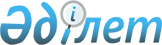 "2022-2024 жылдарға арналған Меркі ауданы ауылдық округтерінің бюджеттері туралы" Меркі аудандық мәслихатының 2021 жылғы 31 желтоқсандағы №21-2 шешіміне өзгерістер мен толықтырулар енгізу туралыЖамбыл облысы Меркі аудандық мәслихатының 2022 жылғы 10 қазандағы № 34-2 шешімі
      Қазақстан Республикасының 2008 жылғы 4 желтоқсандағы Бюджет кодексінің 109-1 бабына, "Қазақстан Республикасындағы жергілікті мемлекеттік басқару және өзін-өзі басқару туралы" Қазақстан Республикасы Заңының 6-бабына сәйкес және "2022-2024 жылдарға арналған аудандық бюджет туралы" аудан мәслихатының 2021 жылғы 24 желтоқсандағы №19-3 шешіміне өзгерістер енгізу туралы" аудан мәслихатының 2022 жылдың 26 қыркүйегіндегі №33-2 шешіміне сәйкес аудандық мәслихат ШЕШТІ:
      1. "2022-2024 жылдарға арналған Меркі ауданы ауылдық округтерінің бюджеттері туралы" аудандық мәслихат 2021 жылғы 3 желтоқсандағы №21-2 шешіміне келесі өзгерістер мен толықтырулар енгізілсін:
      "1-1. Ақтоған ауылдық округінің 2022-2024 жылдарға бюджеті тиісінше осы шешімнің 1-қосымшаға сәйкес, оның ішінде 2022 жылға келесіндей көлемдерде бекітілсін:
      кірістер – 59564 мың теңге, оның ішінде:
      салықтық түсімдер – 5560 мың теңге;
      салықтық емес түсімдер – 0 мың теңге;
      негізгі капиталды сатудан түсетін түсімдер – 0 мың теңге;
      трансферттердің түсімдері – 54004 мың теңге;
      шығындар – 60745 мың теңге;
      таза бюджеттік кредиттеу – 0 мың теңге;
      бюджеттік кредиттер – 0 мың теңге;
      бюджеттік кредиттерді өтеу – 0 мың теңге;
      қаржылық активтерімен операциялар бойынша сальдо – 0 мың теңге;
      қаржы активтерін сатып алу – 0 мың теңге;
      мемлекеттік қаржы активтерін сатудан түсетін түсім – 0 мың теңге;
      бюджеттің тапшылығы (профициті) – -1181 мың теңге;
      бюджет тапшылығын қаржыландыру (профицитті пайдалану) – 1181 мың теңге;
      қарыздар түсімі – 0 мың теңге;
      қарыздарды өтеу – 0 мың теңге; 
      бюджет қаражатының пайдаланылатын қалдықтары – 1181 мың теңге.
      1-2. Жамбыл ауылдық округінің 2022-2024 жылдарға бюджеті тиісінше осы шешімнің 2-қосымшаға сәйкес, оның ішінде 2022 жылға келесіндей көлемдерде бекітілсін:
      кірістер – 80628 мың теңге, оның ішінде:
      салықтық түсімдер – 31360 мың теңге;
      салықтық емес түсімдер – 120 мың теңге;
      негізгі капиталды сатудан түсетін түсімдер – 0 мың теңге;
      трансферттердің түсімдері – 49148 мың теңге;
      шығындар – 84457 мың теңге;
      таза бюджеттік кредиттеу – 0 мың теңге;
      бюджеттік кредиттер – 0 мың теңге;
      бюджеттік кредиттерді өтеу – 0 мың теңге;
      қаржылық активтерімен операциялар бойынша сальдо – 0 мың теңге;
      қаржы активтерін сатып алу – 0 мың теңге;
      мемлекеттік қаржы активтерін сатудан түсетін түсім – 0 мың теңге;
      бюджеттің тапшылығы (профициті) – -3829 мың теңге;
      бюджет тапшылығын қаржыландыру (профицитті пайдалану) – 3829 мың теңге;
      қарыздар түсімі – 0 мың теңге;
      қарыздарды өтеу – 0 мың теңге;
      бюджет қаражатының пайдаланылатын қалдықтары – 3829 мың теңге.
      1-3. Меркі ауылдық округінің 2022-2024 жылдарға бюджеті тиісінше осы шешімнің 3-қосымшаға сәйкес, оның ішінде 2022 жылға келесіндей көлемдерде бекітілсін:
      кірістер – 209895 мың теңге, оның ішінде:
      салықтық түсімдер – 90386 мың теңге;
      салықтық емес түсімдер – 480 мың теңге;
      негізгі капиталды сатудан түсетін түсімдер – 0 мың теңге;
      трансферттердің түсімдері – 119029 мың теңге;
      шығындар – 239073 мың теңге;
      таза бюджеттік кредиттеу – 0 мың теңге;
      бюджеттік кредиттер – 0 мың теңге;
      бюджеттік кредиттерді өтеу – 0 мың теңге;
      қаржылық активтерімен операциялар бойынша сальдо – 0 мың теңге;
      қаржы активтерін сатып алу – 0 мың теңге;
      мемлекеттік қаржы активтерін сатудан түсетін түсім – 0 мың теңге;
      бюджеттің тапшылығы (профициті) – -29178 мың теңге;
      бюджет тапшылығын қаржыландыру (профицитті пайдалану) – 29178 мың теңге;
      қарыздар түсімі – 0 мың теңге;
      қарыздарды өтеу – 0 мың теңге;
      бюджет қаражатының пайдаланылатын қалдықтары – 29178 мың теңге.
      1-4. Сарымолдаев ауылдық округінің 2022-2024 жылдарға бюджеті тиісінше осы шешімнің 4-қосымшаға сәйкес, оның ішінде 2022 жылға келесіндей көлемдерде бекітілсін:
      кірістер – 75491 мың теңге, оның ішінде:
      салықтық түсімдер – 51437 мың теңге;
      салықтық емес түсімдер – 100 мың теңге;
      негізгі капиталды сатудан түсетін түсімдер – 0 мың теңге;
      трансферттердің түсімдері – 23954 мың теңге;
      шығындар – 92857 мың теңге;
      таза бюджеттік кредиттеу – 0 мың теңге;
      бюджеттік кредиттер – 0 мың теңге;
      бюджеттік кредиттерді өтеу – 0 мың теңге;
      қаржылық активтерімен операциялар бойынша сальдо – 0 мың теңге;
      қаржы активтерін сатып алу – 0 мың теңге;
      мемлекеттік қаржы активтерін сатудан түсетін түсім – 0 мың теңге;
      бюджеттің тапшылығы (профициті) – -17366 мың теңге;
      бюджет тапшылығын қаржыландыру (профицитті пайдалану) – 17366 мың теңге;
      қарыздар түсімі – 0 мың теңге;
      қарыздарды өтеу – 0 мың теңге;
      бюджет қаражатының пайдаланылатын қалдықтары – 17366 мың теңге.
      1-5. Ойтал ауылдық ауылдық округінің 2022-2024 жылдарға бюджеті тиісінше осы шешімнің 5-қосымшаға сәйкес, оның ішінде 2022 жылға келесіндей көлемдерде бекітілсін:
      кірістер – 154967 мың теңге, оның ішінде:
      салықтық түсімдер – 25324 мың теңге;
      салықтық емес түсімдер – 110 мың теңге;
      негізгі капиталды сатудан түсетін түсімдер – 0 мың теңге;
      трансферттердің түсімдері – 129533 мың теңге;
      шығындар – 158511 мың теңге;
      таза бюджеттік кредиттеу – 0 мың теңге;
      бюджеттік кредиттер – 0 мың теңге;
      бюджеттік кредиттерді өтеу – 0 мың теңге;
      қаржылық активтерімен операциялар бойынша сальдо – 0 мың теңге;
      қаржы активтерін сатып алу – 0 мың теңге;
      мемлекеттік қаржы активтерін сатудан түсетін түсім – 0 мың теңге;
      бюджеттің тапшылығы (профициті) – -3544 мың теңге;
      бюджет тапшылығын қаржыландыру (профицитті пайдалану) – 3544 мың теңге;
      қарыздар түсімі – 0 мың теңге;
      қарыздарды өтеу – 0 мың теңге;
      бюджет қаражатының пайдаланылатын қалдықтары – 3544 мың теңге.
      1-6. Т.Рысқұлов ауылдық округінің 2022-2024 жылдарға бюджеті тиісінше осы шешімнің 6-қосымшаға сәйкес, оның ішінде 2022 жылға келесіндей көлемдерде бекітілсін:
      кірістер – 220951 мың теңге, оның ішінде:
      салықтық түсімдер – 7200 мың теңге;
      салықтық емес түсімдер – 100 мың теңге;
      негізгі капиталды сатудан түсетін түсімдер – 0 мың теңге;
      трансферттердің түсімдері – 213651 мың теңге;
      шығындар – 225121 мың теңге;
      таза бюджеттік кредиттеу – 0 мың теңге;
      бюджеттік кредиттер – 0 мың теңге;
      бюджеттік кредиттерді өтеу – 0 мың теңге;
      қаржылық активтерімен операциялар бойынша сальдо – 0 мың теңге;
      қаржы активтерін сатып алу – 0 мың теңге;
      мемлекеттік қаржы активтерін сатудан түсетін түсім – 0 мың теңге;
      бюджеттің тапшылығы (профициті) – -4170 мың теңге;
      бюджет тапшылығын қаржыландыру (профицитті пайдалану) – 4170 мың теңге;
      қарыздар түсімі – 0 мың теңге;
      қарыздарды өтеу – 0 мың теңге;
      бюджет қаражатының пайдаланылатын қалдықтары – 4170 мың теңге.
      1-7. Тәтті ауылдық округінің 2022-2024 жылдарға бюджеті тиісінше осы шешімнің 7-қосымшаға сәйкес, оның ішінде 2022 жылға келесіндей көлемдерде бекітілсін:
      кірістер – 90819 мың теңге, оның ішінде:
      салықтық түсімдер – 4060 мың теңге;
      салықтық емес түсімдер – 0 мың теңге;
      негізгі капиталды сатудан түсетін түсімдер – 0 мың теңге;
      трансферттердің түсімдері – 86759 мың теңге;
      шығындар – 91586 мың теңге;
      таза бюджеттік кредиттеу – 0 мың теңге;
      бюджеттік кредиттер –0 мың теңге;
      бюджеттік кредиттерді өтеу – 0 мың теңге;
      қаржылық активтерімен операциялар бойынша сальдо – 0 мың теңге;
      қаржы активтерін сатып алу – 0 мың теңге;
      мемлекеттік қаржы активтерін сатудан түсетін түсім – 0 мың теңге;
      бюджеттің тапшылығы (профициті) – -767 мың теңге;
      бюджет тапшылығын қаржыландыру (профицитті пайдалану) – 767 мың теңге;
      қарыздар түсімі – 0 мың теңге;
      қарыздарды өтеу – 0 мың теңге;
      бюджет қаражатының пайдаланылатын қалдықтары – 767 мың теңге.
      1-8. Ақарал ауылдық округінің 2022-2024 жылдарға бюджеті тиісінше осы шешімнің 8-қосымшаға сәйкес, оның ішінде 2022 жылға келесіндей көлемдерде бекітілсін:
      кірістер – 100880 мың теңге, оның ішінде:
      салықтық түсімдер – 4900 мың теңге;
      салықтық емес түсімдер – 0 мың теңге;
      негізгі капиталды сатудан түсетін түсімдер – 0 мың теңге;
      трансферттердің түсімдері – 95980 мың теңге;
      шығындар – 102463 мың теңге;
      таза бюджеттік кредиттеу – 0 мың теңге;
      бюджеттік кредиттер – 0 мың теңге;
      бюджеттік кредиттерді өтеу-0 мың теңге;
      қаржылық активтерімен операциялар бойынша сальдо – 0 мың теңге;
      қаржы активтерін сатып алу – 0 мың теңге;
      мемлекеттік қаржы активтерін сатудан түсетін түсім – 0 мың теңге;
      бюджеттің тапшылығы (профициті) – -1583 мың теңге;
      бюджет тапшылығын қаржыландыру (профицитті пайдалану) – 1583 мың теңге;
      қарыздар түсімі – 0 мың теңге;
      қарыздарды өтеу – 0 мың теңге;
      бюджет қаражатының пайдаланылатын қалдықтары – 1583 мың теңге.
      1-9. Сұрат ауылдық округінің 2022-2024 жылдарға бюджеті тиісінше осы шешімнің 9-қосымшаға сәйкес, оның ішінде 2022 жылға келесіндей көлемдерде бекітілсін: 
      кірістер – 45261 мың теңге, оның ішінде:
      салықтық түсімдер – 3680 мың теңге;
      салықтық емес түсімдер – 0 мың теңге;
      негізгі капиталды сатудан түсетін түсімдер – 0 мың теңге;
      трансферттердің түсімдері – 41581 мың теңге;
      шығындар – 47068 мың теңге;
      таза бюджеттік кредиттеу – 0 мың теңге;
      бюджеттік кредиттер – 0 мың теңге;
      бюджеттік кредиттерді өтеу – 0 мың теңге;
      қаржылық активтерімен операциялар бойынша сальдо – 0 мың теңге;
      қаржы активтерін сатып алу – 0 мың теңге;
      мемлекеттік қаржы активтерін сатудан түсетін түсім – 0 мың теңге;
      бюджеттің тапшылығы (профициті) – -1807 мың теңге;
      бюджет тапшылығын қаржыландыру (профицитті пайдалану) – 1807 мың теңге;
      қарыздар түсімі – 0 мың теңге;
      қарыздарды өтеу – 0 мың теңге; 
      бюджет қаражатының пайдаланылатын қалдықтары – 1807 мың теңге.
      1-10. Жанатоған ауылдық округінің 2022-2024 жылдарға бюджеті тиісінше осы шешімнің 10-қосымшаға сәйкес, оның ішінде 2022 жылға келесіндей көлемдерде бекітілсін:
      кірістер – 59390 мың теңге, оның ішінде:
      салықтық түсімдер – 6000 мың теңге;
      салықтық емес түсімдер – 0 мың теңге;
      негізгі капиталды сатудан түсетін түсімдер – 0 мың теңге;
      трансферттердің түсімдері – 53390 мың теңге;
      шығындар – 61158 мың теңге;
      таза бюджеттік кредиттеу – 0 мың теңге;
      бюджеттік кредиттер – 0 мың теңге;
      бюджеттік кредиттерді өтеу – 0 мың теңге;
      қаржылық активтерімен операциялар бойынша сальдо – 0 мың теңге;
      қаржы активтерін сатып алу – 0 мың теңге;
      мемлекеттік қаржы активтерін сатудан түсетін түсім – 0 мың теңге;
      бюджеттің тапшылығы (профициті) – -1768 мың теңге;
      бюджет тапшылығын қаржыландыру (профицитті пайдалану) – 1768 мың теңге;
      қарыздар түсімі – 0 мың теңге;
      қарыздарды өтеу – 0 мың теңге; 
      бюджет қаражатының пайдаланылатын қалдықтары – 1768 мың теңге.
      1-11. Андас батыр ауылдық округінің 2022-2024 жылдарға бюджеті тиісінше осы шешімнің 11-қосымшаға сәйкес, оның ішінде 2022 жылға келесіндей көлемдерде бекітілсін:
      кірістер – 67969 мың теңге, оның ішінде:
      салықтық түсімдер – 20250 мың теңге;
      салықтық емес түсімдер – 100 мың теңге;
      негізгі капиталды сатудан түсетін түсімдер – 0 мың теңге;
      трансферттердің түсімдері – 47619 мың теңге;
      шығындар – 69759 мың теңге;
      таза бюджеттік кредиттеу – 0 мың теңге;
      бюджеттік кредиттер – 0 мың теңге;
      бюджеттік кредиттерді өтеу – 0 мың теңге;
      қаржылық активтерімен операциялар бойынша сальдо – 0 мың теңге;
      қаржы активтерін сатып алу – 0 мың теңге;
      мемлекеттік қаржы активтерін сатудан түсетін түсім – 0 мың теңге;
      бюджеттің тапшылығы (профициті) – -1790 мың теңге;
      бюджет тапшылығын қаржыландыру (профицитті пайдалану) – 1790 мың теңге;
      қарыздар түсімі – 0 мың теңге;
      қарыздарды өтеу – 0 мың теңге; 
      бюджет қаражатының пайдаланылатын қалдықтары – 1790 мың теңге.
      1-12. Кеңес ауылдық округінің 2022-2024 жылдарға бюджеті тиісінше осы шешімнің 2-қосымшаға сәйкес, оның ішінде 2022 жылға келесіндей көлемдерде бекітілсін:
      кірістер – 93945 мың теңге, оның ішінде:
      салықтық түсімдер – 3800 мың теңге;
      салықтық емес түсімдер – 30 мың теңге;
      негізгі капиталды сатудан түсетін түсімдер – 0 мың теңге;
      трансферттердің түсімдері – 90115 мың теңге;
      шығындар – 94846 мың теңге;
      таза бюджеттік кредиттеу – 0 мың теңге;
      бюджеттік кредиттер – 0 мың теңге;
      бюджеттік кредиттерді өтеу – 0 мың теңге;
      қаржылық активтерімен операциялар бойынша сальдо – 0 мың теңге;
      қаржы активтерін сатып алу – 0 мың теңге;
      мемлекеттік қаржы активтерін сатудан түсетін түсім – 0 мың теңге;
      бюджеттің тапшылығы (профициті) – -901 мың теңге;
      бюджет тапшылығын қаржыландыру (профицитті пайдалану) – 901 мың теңге;
      қарыздар түсімі – 0 мың теңге;
      қарыздарды өтеу – 0 мың теңге; 
      бюджет қаражатының пайдаланылатын қалдықтары – 901 мың теңге.
      1-13. Ақермен ауылдық округінің 2022-2024 жылдарға бюджеті тиісінше осы шешімнің 13-қосымшаға сәйкес, оның ішінде 2022 жылға келесіндей көлемдерде бекітілсін:
      кірістер – 218699 мың теңге, оның ішінде:
      салықтық түсімдер – 3010 мың теңге;
      салықтық емес түсімдер – 0 мың теңге;
      негізгі капиталды сатудан түсетін түсімдер – 0 мың теңге;
      трансферттердің түсімдері – 215689 мың теңге;
      шығындар – 219731 мың теңге;
      таза бюджеттік кредиттеу – 0 мың теңге;
      бюджеттік кредиттер – 0 мың теңге;
      бюджеттік кредиттерді өтеу – 0 мың теңге;
      қаржылық активтерімен операциялар бойынша сальдо – 0 мың теңге;
      қаржы активтерін сатып алу – 0 мың теңге;
      мемлекеттік қаржы активтерін сатудан түсетін түсім – 0 мың теңге;
      бюджеттің тапшылығы (профициті) – -1032 мың теңге;
      бюджет тапшылығын қаржыландыру (профицитті пайдалану) – 1032 мың теңге;
      қарыздар түсімі – 0 мың теңге;
      қарыздарды өтеу – 0 мың теңге;
      бюджет қаражатының пайдаланылатын қалдықтары – 1032 мың теңге.
      1-14. Аспара ауылдық округінің 2022-2024 жылдарға бюджеті тиісінше осы шешімнің 14-қосымшаға сәйкес, оның ішінде 2022 жылға келесіндей көлемдерде бекітілсін:
      кірістер – 149912 мың теңге, оның ішінде:
      салықтық түсімдер – 3030 мың теңге;
      салықтық емес түсімдер – 30 мың теңге;
      негізгі капиталды сатудан түсетін түсімдер – 0 мың теңге;
      трансферттердің түсімдері – 146852 мың теңге;
      шығындар – 150352 мың теңге;
      таза бюджеттік кредиттеу – 0 мың теңге;
      бюджеттік кредиттер – 0 мың теңге;
      бюджеттік кредиттерді өтеу – 0 мың теңге;
      қаржылық активтерімен операциялар бойынша сальдо – 0 мың теңге;
      қаржы активтерін сатып алу – 0 мың теңге;
      мемлекеттік қаржы активтерін сатудан түсетін түсім – 0 мың теңге;
      бюджеттің тапшылығы (профициті) – -440 мың теңге;
      бюджет тапшылығын қаржыландыру (профицитті пайдалану) – 440 мың теңге;
      қарыздар түсімі – 0 мың теңге;
      қарыздарды өтеу – 0 мың теңге;
      бюджет қаражатының пайдаланылатын қалдықтары – 440 мың теңге".
      Көрсетілген шешімнің 1, 2, 3, 4, 5, 6, 7, 8, 9, 10, 11, 12, 13, 14 қосымшалары осы шешімнің 1, 2, 3, 4, 5, 6, 7, 8, 9, 10, 11, 12, 13, 14 қосымшаларына сәйкес жаңа редакцияда жазылсын.
      2. Осы шешім 2022 жылғы 1 қантардан бастап қолданысқа енгізіледі.  2022 жылға арналған Ақтоған ауылдық округінің бюджеті 2022 жылға арналған Жамбыл ауылдық округінің бюджеті 2022 жылға арналған Меркі ауылдық округінің бюджеті 2022 жылға арналған Сарымолдаев ауылдық округінің бюджеті 2022 жылға арналған Ойтал ауылдық округінің бюджеті 2022 жылға арналған Рыскулов ауылдық округінің бюджеті 2022 жылға арналған Тәтті ауылдық округінің бюджеті 2022 жылға арналған Ақарал ауылдық округінің бюджеті 2022 жылға арналған Сұрат ауылдық округінің бюджеті 2022 жылға арналған Жаңатоған ауылдық округінің бюджеті 2022 жылға арналған Андас-Батыр ауылдық округінің бюджеті 2022 жылға арналған Кеңес ауылдық округінің бюджеті 2022 жылға арналған Ақермен ауылдық округінің бюджеті 2022 жылға арналған Аспара ауылдық округінің бюджеті
					© 2012. Қазақстан Республикасы Әділет министрлігінің «Қазақстан Республикасының Заңнама және құқықтық ақпарат институты» ШЖҚ РМК
				
      Меркі аудандық 

      мәслихат хатшысы 

М. Көкрекбаев
Меркі аудандық мәслихатының
2022 жылғы 10 қазанындағы
№34-2 Шешімге 1 қосымшаМеркі аудандық мәслихатының
2021 жылғы 31 
желтоқсанындағы №21-2 
шешіміне 1 қосымша
Санаты
Санаты
Санаты
Санаты
Санаты
Сомасы, мың теңге
Сыныбы
Сыныбы
Сыныбы
Сыныбы
Сомасы, мың теңге
Ішкі сыныбы
Ішкі сыныбы
Ішкі сыныбы
Атауы
1
1
1
1
2
3
1. КІРІСТЕР
59564
1
Салықтық түсімдер
5560
О1
Табыс салығы 
40
2
2
Жеке табыс салығы
40
О4
Меншікке салынатын салықтар
5520
1
1
Мүлікке салынатын салықтар
400
4
4
Көлік құралдарына салынатын салық
5120
О5
Тауарларға, жұмыстарға және қызметтерге салынатын ішкі салықтар
0
4
4
Кәсіпкерлік және кәсіби қызметті жүргізгені үшін алынатын алымдар
0
2
Салықтық емес түсімдер
0
О4
Мемлекеттік бюджеттен қаржыландырылатын, сондай-ақ Қазақстан Республикасы Ұлттық Банкінің бюджетінен (шығыстар сметасынан) қамтылатын және қаржыландырылатын мемлекеттік мекемелер салатын айыппұлдар, өсімпұлдар, санкциялар, өндіріп алулар
0
1
1
Мұнай секторы ұйымдарынан түсетін түсімдерді қоспағанда, мемлекеттік бюджеттен қаржыландырылатын, сондай-ақ Қазақстан Республикасы Ұлттық Банкінің бюджетінен (шығыстар сметасынан) ұсталатын және қаржыландырылатын мемлекеттік мекемелер салатын айыппұлдар, өсімпұлдар, санкциялар, өндіріп алулар
0
4
Трансферттердің түсімдері
54004
О2
Мемлекеттік басқарудың жоғары тұрған органдарынан түсетін трансферттер
54004
3
3
Аудандық бюджеттен түсетін трансферттер
54004
Функционалдық топ
Функционалдық топ
Функционалдық топ
Функционалдық топ
Функционалдық топ
Сомасы, мың теңге
Бюджеттік бағдарламалардың әкімшісі
Бюджеттік бағдарламалардың әкімшісі
Бюджеттік бағдарламалардың әкімшісі
Бюджеттік бағдарламалардың әкімшісі
Сомасы, мың теңге
Бағдарлама
Бағдарлама
Бағдарлама
Атауы
Атауы
1
1
1
2
2
3
2. ШЫҒЫНДАР
2. ШЫҒЫНДАР
60745
01
Жалпы сипаттағы мемлекеттiк қызметтер 
Жалпы сипаттағы мемлекеттiк қызметтер 
44803
124
Аудандық маңызы бар қала, ауыл, кент, ауылдық округ әкімінің аппараты 
Аудандық маңызы бар қала, ауыл, кент, ауылдық округ әкімінің аппараты 
44803
001
Қаладағы аудан, аудандық маңызы бар қаланың, кент, ауыл, ауылдық округ әкімінің қызметін қамтамасыз ету жөніндегі қызметтер
Қаладағы аудан, аудандық маңызы бар қаланың, кент, ауыл, ауылдық округ әкімінің қызметін қамтамасыз ету жөніндегі қызметтер
44451
022
Мемлекеттік органның күрделі шығыстары
Мемлекеттік органның күрделі шығыстары
352
07
Тұрғын үй-коммуналдық шаруашылық 
Тұрғын үй-коммуналдық шаруашылық 
15942
124
Аудандық маңызы бар қала, ауыл, кент, ауылдық округ әкімінің аппараты 
Аудандық маңызы бар қала, ауыл, кент, ауылдық округ әкімінің аппараты 
15942
014
Елдi мекендердi сумен жабдықтауды ұйымдастыру
Елдi мекендердi сумен жабдықтауды ұйымдастыру
510
008
Елді мекендердегі көшелерді жарықтандыру
Елді мекендердегі көшелерді жарықтандыру
3000
009
Елді мекендерді санитариясын қамтамасыз ету
Елді мекендерді санитариясын қамтамасыз ету
535
011
Елді мекендерді абаттандыру мен көгалдандыру
Елді мекендерді абаттандыру мен көгалдандыру
11897
3. Таза бюджеттік кредит беру
3. Таза бюджеттік кредит беру
0
Бюджеттік кредиттер 
Бюджеттік кредиттер 
0
Функционалдық топ
Функционалдық топ
Функционалдық топ
Функционалдық топ
Функционалдық топ
Функционалдық топ
Бюджеттік бағдарламалардың әкімшісі
Бюджеттік бағдарламалардың әкімшісі
Бюджеттік бағдарламалардың әкімшісі
Бюджеттік бағдарламалардың әкімшісі
Бюджеттік бағдарламалардың әкімшісі
Бағдарлама
Бағдарлама
Бағдарлама
Бағдарлама
Бюджеттік кредиттерді өтеу
Бюджеттік кредиттерді өтеу
0
Санаты
Санаты
Санаты
Санаты
Санаты
Санаты
Сыныбы
Сыныбы
Сыныбы
Сыныбы
Сыныбы
Ішкі сыныбы 
Ішкі сыныбы 
Ішкі сыныбы 
Ішкі сыныбы 
5
Бюджеттік кредиттерді өтеу
Бюджеттік кредиттерді өтеу
0
01
Бюджеттік кредиттерді өтеу
Бюджеттік кредиттерді өтеу
0
1
Мемлекеттік бюджеттен берілген бюджеттік кредиттерді өтеу
Мемлекеттік бюджеттен берілген бюджеттік кредиттерді өтеу
0
4. Қаржы активтерімен жасалатын операциялар бойынша сальдо
4. Қаржы активтерімен жасалатын операциялар бойынша сальдо
0
Қаржы активтерін сатып алу
Қаржы активтерін сатып алу
0
Мемлекеттік қаржылық активтерін сатудан түскен түсімдер
Мемлекеттік қаржылық активтерін сатудан түскен түсімдер
0
5. Бюджет тапшылығы (профициті)
5. Бюджет тапшылығы (профициті)
-1181
6. Бюджет тапшылығын қаржыландыру (профицитін пайдалану)
6. Бюджет тапшылығын қаржыландыру (профицитін пайдалану)
1181
7
Қарыздар түсімі
Қарыздар түсімі
0
01
Мемлекеттік ішкі қарыздар
Мемлекеттік ішкі қарыздар
0
2
Қарыз алу келісім шарттары
Қарыз алу келісім шарттары
0
Бюджет қаражатының пайдаланылатын қалдықтары
Бюджет қаражатының пайдаланылатын қалдықтары
1181Меркі аудандық мәслихатының
2022 жылғы 10 қазанындағы
№34-2 Шешімге 2 қосымшаМеркі аудандық мәслихатының
2021 жылғы 31 желтоқсанындағы
№21-2 шешіміне 2 қосымша
Санаты
Санаты
Санаты
Санаты
Санаты
Санаты
Сомасы, мың теңге
Сыныбы
Сыныбы
Сыныбы
Сыныбы
Сыныбы
Сомасы, мың теңге
Ішкі сыныбы
Ішкі сыныбы
Ішкі сыныбы
Атауы
1
1
1
1
1
2
3
1. КІРІСТЕР
80628
1
Салықтық түсімдер
31360
О1
О1
Табыс салығы 
5400
2
2
Жеке табыс салығы
5400
О4
О4
Меншікке салынатын салықтар
25960
1
1
Мүлікке салынатын салықтар
1100
4
4
Көлік құралдарына салынатын салық
24860
О5
О5
Тауарларға, жұмыстарға және қызметтерге салынатын ішкі салықтар
0
4
4
Кәсіпкерлік және кәсіби қызметті жүргізгені үшін алынатын алымдар
0
2
Салықтық емес түсімдер
120
О1
О1
Мемлекеттік меншіктен түсетін кірістер
0
5
5
Мемлекет меншігіндегі мүлікті жалға беруден түсетін кірістер
0
О4
О4
Мемлекеттік бюджеттен қаржыландырылатын, сондай-ақ Қазақстан Республикасы Ұлттық Банкінің бюджетінен (шығыстар сметасынан) қамтылатын және қаржыландырылатын мемлекеттік мекемелер салатын айыппұлдар, өсімпұлдар, санкциялар, өндіріп алулар
120
1
1
Мұнай секторы ұйымдарынан түсетін түсімдерді қоспағанда, мемлекеттік бюджеттен қаржыландырылатын, сондай-ақ Қазақстан Республикасы Ұлттық Банкінің бюджетінен (шығыстар сметасынан) ұсталатын және қаржыландырылатын мемлекеттік мекемелер салатын айыппұлдар, өсімпұлдар, санкциялар, өндіріп алулар
120
4
Трансферттердің түсімдері
49148
О2
О2
Мемлекеттік басқарудың жоғары тұрған органдарынан түсетін трансферттер
49148
3
3
Аудандық бюджеттен түсетін трансферттер
49148
Функционалдық топ
Функционалдық топ
Функционалдық топ
Функционалдық топ
Функционалдық топ
Функционалдық топ
Сомасы, мың теңге
Бюджеттік бағдарламалардың әкімшісі
Бюджеттік бағдарламалардың әкімшісі
Бюджеттік бағдарламалардың әкімшісі
Бюджеттік бағдарламалардың әкімшісі
Бюджеттік бағдарламалардың әкімшісі
Сомасы, мың теңге
Бағдарлама
Бағдарлама
Бағдарлама
Бағдарлама
Атауы
Атауы
1
1
1
1
2
2
3
2. ШЫҒЫНДАР
2. ШЫҒЫНДАР
84457
01
Жалпы сипаттағы мемлекеттiк қызметтер 
Жалпы сипаттағы мемлекеттiк қызметтер 
54285
124
Аудандық маңызы бар қала, ауыл, кент, ауылдық округ әкімінің аппараты 
Аудандық маңызы бар қала, ауыл, кент, ауылдық округ әкімінің аппараты 
54285
001
001
Қаладағы аудан, аудандық маңызы бар қаланың, кент, ауыл, ауылдық округ әкімінің қызметін қамтамасыз ету жөніндегі қызметтер
Қаладағы аудан, аудандық маңызы бар қаланың, кент, ауыл, ауылдық округ әкімінің қызметін қамтамасыз ету жөніндегі қызметтер
53535
022
022
Мемлекеттік органның күрделі шығыстары
Мемлекеттік органның күрделі шығыстары
750
07
Тұрғын үй-коммуналдық шаруашылық 
Тұрғын үй-коммуналдық шаруашылық 
12432
124
Аудандық маңызы бар қала, ауыл, кент, ауылдық округ әкімінің аппараты 
Аудандық маңызы бар қала, ауыл, кент, ауылдық округ әкімінің аппараты 
12432
014
014
Елдi мекендердi сумен жабдықтауды ұйымдастыру
Елдi мекендердi сумен жабдықтауды ұйымдастыру
0
008
008
Елді мекендердегі көшелерді жарықтандыру
Елді мекендердегі көшелерді жарықтандыру
7300
009
009
Елді мекендерді санитариясын қамтамасыз ету
Елді мекендерді санитариясын қамтамасыз ету
1535
011
011
Елді мекендерді абаттандыру мен көгалдандыру
Елді мекендерді абаттандыру мен көгалдандыру
3597
12
Көлік және коммуникация
Көлік және коммуникация
17740
124
Аудандық маңызы бар қала, ауыл, кент, ауылдық округ әкімінің аппараты 
Аудандық маңызы бар қала, ауыл, кент, ауылдық округ әкімінің аппараты 
17740
013
013
Аудандық маңызы бар қалаларда, ауылдарда, кенттерде, ауылдық округтерде автомобиль жолдарының жұмыс істеуін қамтамасыз ету
Аудандық маңызы бар қалаларда, ауылдарда, кенттерде, ауылдық округтерде автомобиль жолдарының жұмыс істеуін қамтамасыз ету
0
045
045
Аудандық маңызы бар қалаларда, ауылдарда, кенттерде, ауылдық округтерде автомобиль жолдарын күрделі және орташа жөндеу
Аудандық маңызы бар қалаларда, ауылдарда, кенттерде, ауылдық округтерде автомобиль жолдарын күрделі және орташа жөндеу
17740
15
Трансферттер
Трансферттер
0
124
Аудандық маңызы бар қала, ауыл, кент, ауылдық округ әкімінің аппараты 
Аудандық маңызы бар қала, ауыл, кент, ауылдық округ әкімінің аппараты 
0
048
048
Пайдаланылмаған (толық пайдаланылмаған) нысаналы трансферттерді қайтару 
Пайдаланылмаған (толық пайдаланылмаған) нысаналы трансферттерді қайтару 
0
3. Таза бюджеттік кредит беру
3. Таза бюджеттік кредит беру
0
Бюджеттік кредиттер 
Бюджеттік кредиттер 
0
Функционалдық топ
Функционалдық топ
Функционалдық топ
Функционалдық топ
Функционалдық топ
Функционалдық топ
Функционалдық топ
Бюджеттік бағдарламалардың әкімшісі
Бюджеттік бағдарламалардың әкімшісі
Бюджеттік бағдарламалардың әкімшісі
Бюджеттік бағдарламалардың әкімшісі
Бюджеттік бағдарламалардың әкімшісі
Бюджеттік бағдарламалардың әкімшісі
Бағдарлама
Бағдарлама
Бағдарлама
Бағдарлама
Бағдарлама
Бюджеттік кредиттерді өтеу
Бюджеттік кредиттерді өтеу
0
Санаты
Санаты
Санаты
Санаты
Санаты
Санаты
Санаты
Сыныбы
Сыныбы
Сыныбы
Сыныбы
Сыныбы
Сыныбы
Ішкі сыныбы 
Ішкі сыныбы 
Ішкі сыныбы 
Ішкі сыныбы 
Ішкі сыныбы 
5
Бюджеттік кредиттерді өтеу
Бюджеттік кредиттерді өтеу
0
01
Бюджеттік кредиттерді өтеу
Бюджеттік кредиттерді өтеу
0
1
1
Мемлекеттік бюджеттен берілген бюджеттік кредиттерді өтеу
Мемлекеттік бюджеттен берілген бюджеттік кредиттерді өтеу
0
4. Қаржы активтерімен жасалатын операциялар бойынша сальдо
4. Қаржы активтерімен жасалатын операциялар бойынша сальдо
0
Қаржы активтерін сатып алу
Қаржы активтерін сатып алу
0
Мемлекеттік қаржылық активтерін сатудан түскен түсімдер
Мемлекеттік қаржылық активтерін сатудан түскен түсімдер
0
5. Бюджет тапшылығы (профициті)
5. Бюджет тапшылығы (профициті)
-3829
6. Бюджет тапшылығын қаржыландыру (профицитін пайдалану)
6. Бюджет тапшылығын қаржыландыру (профицитін пайдалану)
3829
7
Қарыздар түсімі
Қарыздар түсімі
0
01
Мемлекеттік ішкі қарыздар
Мемлекеттік ішкі қарыздар
0
2
2
Қарыз алу келісім шарттары
Қарыз алу келісім шарттары
0
Бюджет қаражатының пайдаланылатын қалдықтары
Бюджет қаражатының пайдаланылатын қалдықтары
3829Меркі аудандық мәслихатының
2022 жылғы 10 қазанындағы
№34-2 Шешімге 3 қосымшаМеркі аудандық мәслихатының
2021 жылғы 31 
желтоқсанындағы
№21-2 шешіміне 3 қосымша
Санаты
Санаты
Санаты
Санаты
Сомасы, мың теңге
Сыныбы
Сыныбы
Сыныбы
Сомасы, мың теңге
Ішкі сыныбы
Ішкі сыныбы
Атауы
1
1
1
2
3
1. КІРІСТЕР
209895
1
Салықтық түсімдер
90386
О1
Табыс салығы
17000
2
Жеке табыс салығы
17000
О4
Меншікке салынатын салықтар
73376
1
Мүлікке салынатын салықтар
2200
4
Көлік құралдарына салынатын салық
71176
05
Тауарларға, жұмыстарға және қызметтерге салынатын ішкі салықтар
10
4
Кәсіпкерлік және кәсіби қызметті жүргізгені үшін алынатын алымдар
10
2
Салықтық емес түсімдер
480
О1
Мемлекеттік меншіктен түсетін кірістер
280
5
Мемлекет меншігіндегі мүлікті жалға беруден түсетін кірістер
280
О4
Мемлекеттік бюджеттен қаржыландырылатын, сондай-ақ Қазақстан Республикасы Ұлттық Банкінің бюджетінен (шығыстар сметасынан) қамтылатын және қаржыландырылатын мемлекеттік мекемелер салатын айыппұлдар, өсімпұлдар, санкциялар, өндіріп алулар
200
1
Мұнай секторы ұйымдарынан түсетін түсімдерді қоспағанда, мемлекеттік бюджеттен қаржыландырылатын, сондай-ақ Қазақстан Республикасы Ұлттық Банкінің бюджетінен (шығыстар сметасынан) ұсталатын және қаржыландырылатын мемлекеттік мекемелер салатын айыппұлдар, өсімпұлдар, санкциялар, өндіріп алулар
200
4
Трансферттердің түсімдері
119029
О2
Мемлекеттік басқарудың жоғары тұрған органдарынан түсетін трансферттер
119029
3
Аудандық бюджеттен түсетін трансферттер
119029
Функционалдық топ
Функционалдық топ
Функционалдық топ
Функционалдық топ
Сомасы, мың теңге
Бюджеттік бағдарламалардың әкімшісі
Бюджеттік бағдарламалардың әкімшісі
Бюджеттік бағдарламалардың әкімшісі
Сомасы, мың теңге
Бағдарлама
Бағдарлама
Сомасы, мың теңге
Атауы
1
1
1
2
3
2. ШЫҒЫНДАР
239073
01
Жалпы сипаттағы мемлекеттiк қызметтер 
62187
124
Аудандық маңызы бар қала, ауыл, кент, ауылдық округ әкімінің аппараты 
62187
001
Қаладағы аудан, аудандық маңызы бар қаланың, кент, ауыл, ауылдық округ әкімінің қызметін қамтамасыз ету жөніндегі қызметтер
61187
022
Мемлекеттік органның күрделі шығыстары
1000
07
Тұрғын үй-коммуналдық шаруашылық 
97024
124
Аудандық маңызы бар қала, ауыл, кент, ауылдық округ әкімінің аппараты 
97024
014
Елдi мекендердi сумен жабдықтауды ұйымдастыру
1111
008
Елді мекендердегі көшелерді жарықтандыру
19200
009
Елді мекендерді санитариясын қамтамасыз ету
4810
010
Жерлеу орынындарын ұстау және туыстары жоқ адамдарды жерлеу үшін
400
011
Елді мекендерді абаттандыру мен көгалдандыру
71503
08
Мәдениет, спорт, туризм және ақпараттық кеңiстiк
4814
124
Аудандық маңызы бар қала, ауыл, кент, ауылдық округ әкімінің аппараты 
4814
006
Жергілікті деңгейде мәдени-демалыс жұмысын қолдау
4814
028
Жергілікті деңгейде дене шынықтыру-сауықтыру және спорттық іс-шараларды өткізу
0
12
Көлік және коммуникация
75048
124
Аудандық маңызы бар қала, ауыл, кент, ауылдық округ әкімінің аппараты 
75048
013
Аудандық маңызы бар қалаларда, ауылдарда, кенттерде, ауылдық округтерде автомобиль жолдарының жұмыс істеуін қамтамасыз ету
2000
045
Аудандық маңызы бар қалаларда, ауылдарда, кенттерде, ауылдық округтерде автомобиль жолдарын күрделі және орташа жөндеу
73048
15
Трансферттер
0
124
Аудандық маңызы бар қала, ауыл, кент, ауылдық округ әкімінің аппараты 
0
048
Пайдаланылмаған (толық пайдаланылмаған) нысаналы трансферттерді қайтару 
0
3. Таза бюджеттік кредит беру
0
Бюджеттік кредиттер 
0
Функционалдық топ
Функционалдық топ
Функционалдық топ
Функционалдық топ
Функционалдық топ
Бюджеттік бағдарламалардың әкімшісі
Бюджеттік бағдарламалардың әкімшісі
Бюджеттік бағдарламалардың әкімшісі
Бюджеттік бағдарламалардың әкімшісі
Бағдарлама
Бағдарлама
Бағдарлама
Бюджеттік кредиттерді өтеу
0
Санаты
Санаты
Санаты
Санаты
Санаты
Сыныбы
Сыныбы
Сыныбы
Сыныбы
Ішкі сыныбы 
Ішкі сыныбы 
Ішкі сыныбы 
5
Бюджеттік кредиттерді өтеу
0
01
Бюджеттік кредиттерді өтеу
0
1
Мемлекеттік бюджеттен берілген бюджеттік кредиттерді өтеу
0
4. Қаржы активтерімен жасалатын операциялар бойынша сальдо
0
Қаржы активтерін сатып алу
0
Мемлекеттік қаржылық активтерін сатудан түскен түсімдер
0
5. Бюджет тапшылығы (профициті)
-29178
6. Бюджет тапшылығын қаржыландыру (профицитін пайдалану)
29178
7
Қарыздар түсімі
0
01
Мемлекеттік ішкі қарыздар
0
2
Қарыз алу келісім шарттары
0
Бюджет қаражатының пайдаланылатын қалдықтары
29178Меркі аудандық мәслихатының
2022 жылғы 10 қазанындағы
№34-2 Шешімге 4 қосымшаМеркі аудандық мәслихатының
2021 жылғы 31 желтоқсанындағы
№21-2 шешіміне 4 қосымша
Санаты
Санаты
Санаты
Санаты
Санаты
Сомасы, мың теңге
Сыныбы
Сыныбы
Сыныбы
Сыныбы
Сомасы, мың теңге
Ішкі сыныбы
Ішкі сыныбы
Ішкі сыныбы
Сомасы, мың теңге
Атауы
1
1
1
1
2
3
1. КІРІСТЕР
75491
1
Салықтық түсімдер
51437
О1
Табыс салығы 
4483
2
2
Жеке табыс салығы
4483
О4
Меншікке салынатын салықтар
46954
1
1
Мүлікке салынатын салықтар
2000
4
4
Көлік құралдарына салынатын салық
44954
О5
Тауарларға, жұмыстарға және қызметтерге салынатын ішкі салықтар
0
4
4
Кәсіпкерлік және кәсіби қызметті жүргізгені үшін алынатын алымдар
0
2
Салықтық емес түсімдер
100
О1
Мемлекеттік меншіктен түсетін кірістер
0
5
5
Мемлекет меншігіндегі мүлікті жалға беруден түсетін кірістер
0
О4
Мемлекеттік бюджеттен қаржыландырылатын, сондай-ақ Қазақстан Республикасы Ұлттық Банкінің бюджетінен (шығыстар сметасынан) қамтылатын және қаржыландырылатын мемлекеттік мекемелер салатын айыппұлдар, өсімпұлдар, санкциялар, өндіріп алулар
100
1
1
Мұнай секторы ұйымдарынан түсетін түсімдерді қоспағанда, мемлекеттік бюджеттен қаржыландырылатын, сондай-ақ Қазақстан Республикасы Ұлттық Банкінің бюджетінен (шығыстар сметасынан) ұсталатын және қаржыландырылатын мемлекеттік мекемелер салатын айыппұлдар, өсімпұлдар, санкциялар, өндіріп алулар
100
4
Трансферттердің түсімдері
23954
О2
Мемлекеттік басқарудың жоғары тұрған органдарынан түсетін трансферттер
23954
3
3
Аудандық бюджеттен түсетін трансферттер
23954
Функционалдық топ
Функционалдық топ
Функционалдық топ
Функционалдық топ
Функционалдық топ
Сомасы, мың теңге
Бюджеттік бағдарламалардың әкімшісі
Бюджеттік бағдарламалардың әкімшісі
Бюджеттік бағдарламалардың әкімшісі
Бюджеттік бағдарламалардың әкімшісі
Сомасы, мың теңге
Бағдарлама
Бағдарлама
Бағдарлама
Атауы
Атауы
1
1
1
2
2
3
2. ШЫҒЫНДАР
2. ШЫҒЫНДАР
92857
01
Жалпы сипаттағы мемлекеттiк қызметтер 
Жалпы сипаттағы мемлекеттiк қызметтер 
62487
124
Аудандық маңызы бар қала, ауыл, кент, ауылдық округ әкімінің аппараты 
Аудандық маңызы бар қала, ауыл, кент, ауылдық округ әкімінің аппараты 
62487
001
Қаладағы аудан, аудандық маңызы бар қаланың, кент, ауыл, ауылдық округ әкімінің қызметін қамтамасыз ету жөніндегі қызметтер
Қаладағы аудан, аудандық маңызы бар қаланың, кент, ауыл, ауылдық округ әкімінің қызметін қамтамасыз ету жөніндегі қызметтер
62487
022
Мемлекеттік органның күрделі шығыстары
Мемлекеттік органның күрделі шығыстары
0
07
Тұрғын үй-коммуналдық шаруашылық 
Тұрғын үй-коммуналдық шаруашылық 
17962
124
Аудандық маңызы бар қала, ауыл, кент, ауылдық округ әкімінің аппараты 
Аудандық маңызы бар қала, ауыл, кент, ауылдық округ әкімінің аппараты 
17962
014
Елдi мекендердi сумен жабдықтауды ұйымдастыру
Елдi мекендердi сумен жабдықтауды ұйымдастыру
1082
008
Елді мекендердегі көшелерді жарықтандыру
Елді мекендердегі көшелерді жарықтандыру
13680
009
Елді мекендерді санитариясын қамтамасыз ету
Елді мекендерді санитариясын қамтамасыз ету
1300
011
Елді мекендерді абаттандыру мен көгалдандыру
Елді мекендерді абаттандыру мен көгалдандыру
1900
12
Көлік және коммуникация
Көлік және коммуникация
12408
124
Аудандық маңызы бар қала, ауыл, кент, ауылдық округ әкімінің аппараты 
Аудандық маңызы бар қала, ауыл, кент, ауылдық округ әкімінің аппараты 
12408
013
Аудандық маңызы бар қалаларда, ауылдарда, кенттерде, ауылдық округтерде автомобиль жолдарының жұмыс істеуін қамтамасыз ету
Аудандық маңызы бар қалаларда, ауылдарда, кенттерде, ауылдық округтерде автомобиль жолдарының жұмыс істеуін қамтамасыз ету
0
045
Аудандық маңызы бар қалаларда, ауылдарда, кенттерде, ауылдық округтерде автомобиль жолдарын күрделі және орташа жөндеу
Аудандық маңызы бар қалаларда, ауылдарда, кенттерде, ауылдық округтерде автомобиль жолдарын күрделі және орташа жөндеу
12408
3. Таза бюджеттік кредит беру
3. Таза бюджеттік кредит беру
0
Бюджеттік кредиттер 
Бюджеттік кредиттер 
0
Функционалдық топ
Функционалдық топ
Функционалдық топ
Функционалдық топ
Функционалдық топ
Функционалдық топ
Бюджеттік бағдарламалардың әкімшісі
Бюджеттік бағдарламалардың әкімшісі
Бюджеттік бағдарламалардың әкімшісі
Бюджеттік бағдарламалардың әкімшісі
Бюджеттік бағдарламалардың әкімшісі
Бағдарлама
Бағдарлама
Бағдарлама
Бағдарлама
Бюджеттік кредиттерді өтеу
Бюджеттік кредиттерді өтеу
0
Санаты
Санаты
Санаты
Санаты
Санаты
Санаты
Сыныбы
Сыныбы
Сыныбы
Сыныбы
Сыныбы
Ішкі сыныбы 
Ішкі сыныбы 
Ішкі сыныбы 
Ішкі сыныбы 
5
Бюджеттік кредиттерді өтеу
Бюджеттік кредиттерді өтеу
0
01
Бюджеттік кредиттерді өтеу
Бюджеттік кредиттерді өтеу
0
1
Мемлекеттік бюджеттен берілген бюджеттік кредиттерді өтеу
Мемлекеттік бюджеттен берілген бюджеттік кредиттерді өтеу
0
4. Қаржы активтерімен жасалатын операциялар бойынша сальдо
4. Қаржы активтерімен жасалатын операциялар бойынша сальдо
0
Қаржы активтерін сатып алу
Қаржы активтерін сатып алу
0
Мемлекеттік қаржылық активтерін сатудан түскен түсімдер
Мемлекеттік қаржылық активтерін сатудан түскен түсімдер
0
5. Бюджет тапшылығы (профициті)
5. Бюджет тапшылығы (профициті)
-17366
6. Бюджет тапшылығын қаржыландыру (профицитін пайдалану)
6. Бюджет тапшылығын қаржыландыру (профицитін пайдалану)
17366
7
Қарыздар түсімі
Қарыздар түсімі
0
01
Мемлекеттік ішкі қарыздар
Мемлекеттік ішкі қарыздар
0
2
Қарыз алу келісім шарттары
Қарыз алу келісім шарттары
0
Бюджет қаражатының пайдаланылатын қалдықтары
Бюджет қаражатының пайдаланылатын қалдықтары
17366Меркі аудандық мәслихатының
2022 жылғы 10 қазанындағы
№34-2 Шешімге 5 қосымшаМеркі аудандық мәслихатының
2021 жылғы 31 желтоқсанындағы
№21-2 шешіміне 5 қосымша
Санаты
Санаты
Санаты
Санаты
Санаты
Сомасы, мың теңге
Сыныбы
Сыныбы
Сыныбы
Сыныбы
Сомасы, мың теңге
Ішкі сыныбы
Ішкі сыныбы
Ішкі сыныбы
Атауы
1
1
1
1
2
3
1. КІРІСТЕР
154967
1
Салықтық түсімдер
25324
О1
Табыс салығы 
1200
2
2
Жеке табыс салығы
1200
О4
Меншікке салынатын салықтар
24124
1
1
Мүлікке салынатын салықтар
1675
4
4
Көлік құралдарына салынатын салық
22449
О5
Тауарларға, жұмыстарға және қызметтерге салынатын ішкі салықтар
0
4
4
Кәсіпкерлік және кәсіби қызметті жүргізгені үшін алынатын алымдар
0
2
Салықтық емес түсімдер
110
О4
Мемлекеттік бюджеттен қаржыландырылатын, сондай-ақ Қазақстан Республикасы Ұлттық Банкінің бюджетінен (шығыстар сметасынан) қамтылатын және қаржыландырылатын мемлекеттік мекемелер салатын айыппұлдар, өсімпұлдар, санкциялар, өндіріп алулар
110
1
1
Мұнай секторы ұйымдарынан түсетін түсімдерді қоспағанда, мемлекеттік бюджеттен қаржыландырылатын, сондай-ақ Қазақстан Республикасы Ұлттық Банкінің бюджетінен (шығыстар сметасынан) ұсталатын және қаржыландырылатын мемлекеттік мекемелер салатын айыппұлдар, өсімпұлдар, санкциялар, өндіріп алулар
110
4
Трансферттердің түсімдері
129533
О2
Мемлекеттік басқарудың жоғары тұрған органдарынан түсетін трансферттер
129533
3
3
Аудандық бюджеттен түсетін трансферттер
129533
Функционалдық топ
Функционалдық топ
Функционалдық топ
Функционалдық топ
Функционалдық топ
Сомасы, мың теңге
Бюджеттік бағдарламалардың әкімшісі
Бюджеттік бағдарламалардың әкімшісі
Бюджеттік бағдарламалардың әкімшісі
Бюджеттік бағдарламалардың әкімшісі
Сомасы, мың теңге
Бағдарлама
Бағдарлама
Бағдарлама
Сомасы, мың теңге
Атауы
Атауы
1
1
1
2
2
3
2. ШЫҒЫНДАР
2. ШЫҒЫНДАР
158511
01
Жалпы сипаттағы мемлекеттiк қызметтер 
Жалпы сипаттағы мемлекеттiк қызметтер 
58231
124
Аудандық маңызы бар қала, ауыл, кент, ауылдық округ әкімінің аппараты 
Аудандық маңызы бар қала, ауыл, кент, ауылдық округ әкімінің аппараты 
58231
001
Қаладағы аудан, аудандық маңызы бар қаланың, кент, ауыл, ауылдық округ әкімінің қызметін қамтамасыз ету жөніндегі қызметтер
Қаладағы аудан, аудандық маңызы бар қаланың, кент, ауыл, ауылдық округ әкімінің қызметін қамтамасыз ету жөніндегі қызметтер
57356
022
Мемлекеттік органның күрделі шығыстары
Мемлекеттік органның күрделі шығыстары
875
07
Тұрғын үй-коммуналдық шаруашылық 
Тұрғын үй-коммуналдық шаруашылық 
18992
124
Аудандық маңызы бар қала, ауыл, кент, ауылдық округ әкімінің аппараты 
Аудандық маңызы бар қала, ауыл, кент, ауылдық округ әкімінің аппараты 
18992
014
Елдi мекендердi сумен жабдықтауды ұйымдастыру
Елдi мекендердi сумен жабдықтауды ұйымдастыру
0
008
Елді мекендердегі көшелерді жарықтандыру
Елді мекендердегі көшелерді жарықтандыру
13672
009
Елді мекендерді санитариясын қамтамасыз ету
Елді мекендерді санитариясын қамтамасыз ету
1335
010
Жерлеу орынындарын ұстау және туыстары жоқ адамдарды жерлеу үшін
Жерлеу орынындарын ұстау және туыстары жоқ адамдарды жерлеу үшін
0 
011
Елді мекендерді абаттандыру мен көгалдандыру
Елді мекендерді абаттандыру мен көгалдандыру
3985
12
Көлік және коммуникация
Көлік және коммуникация
81288
124
Аудандық маңызы бар қала, ауыл, кент, ауылдық округ әкімінің аппараты 
Аудандық маңызы бар қала, ауыл, кент, ауылдық округ әкімінің аппараты 
81288
013
Аудандық маңызы бар қалаларда, ауылдарда, кенттерде, ауылдық округтерде автомобиль жолдарының жұмыс істеуін қамтамасыз ету
Аудандық маңызы бар қалаларда, ауылдарда, кенттерде, ауылдық округтерде автомобиль жолдарының жұмыс істеуін қамтамасыз ету
470
045
Аудандық маңызы бар қалаларда, ауылдарда, кенттерде, ауылдық округтерде автомобиль жолдарын күрделі және орташа жөндеу
Аудандық маңызы бар қалаларда, ауылдарда, кенттерде, ауылдық округтерде автомобиль жолдарын күрделі және орташа жөндеу
80818
15
Трансферттер
Трансферттер
0
124
Аудандық маңызы бар қала, ауыл, кент, ауылдық округ әкімінің аппараты 
Аудандық маңызы бар қала, ауыл, кент, ауылдық округ әкімінің аппараты 
0
048
Пайдаланылмаған (толық пайдаланылмаған) нысаналы трансферттерді қайтару 
Пайдаланылмаған (толық пайдаланылмаған) нысаналы трансферттерді қайтару 
0
3. Таза бюджеттік кредит беру
3. Таза бюджеттік кредит беру
0
Бюджеттік кредиттер 
Бюджеттік кредиттер 
0
Функционалдық топ
Функционалдық топ
Функционалдық топ
Функционалдық топ
Функционалдық топ
Функционалдық топ
Бюджеттік бағдарламалардың әкімшісі
Бюджеттік бағдарламалардың әкімшісі
Бюджеттік бағдарламалардың әкімшісі
Бюджеттік бағдарламалардың әкімшісі
Бюджеттік бағдарламалардың әкімшісі
Бағдарлама
Бағдарлама
Бағдарлама
Бағдарлама
Бюджеттік кредиттерді өтеу
Бюджеттік кредиттерді өтеу
0
Санаты
Санаты
Санаты
Санаты
Санаты
Санаты
Сыныбы
Сыныбы
Сыныбы
Сыныбы
Сыныбы
Ішкі сыныбы 
Ішкі сыныбы 
Ішкі сыныбы 
Ішкі сыныбы 
5
Бюджеттік кредиттерді өтеу
Бюджеттік кредиттерді өтеу
0
01
Бюджеттік кредиттерді өтеу
Бюджеттік кредиттерді өтеу
0
1
Мемлекеттік бюджеттен берілген бюджеттік кредиттерді өтеу
Мемлекеттік бюджеттен берілген бюджеттік кредиттерді өтеу
0
4. Қаржы активтерімен жасалатын операциялар бойынша сальдо
4. Қаржы активтерімен жасалатын операциялар бойынша сальдо
0
Қаржы активтерін сатып алу
Қаржы активтерін сатып алу
0
Мемлекеттік қаржылық активтерін сатудан түскен түсімдер
Мемлекеттік қаржылық активтерін сатудан түскен түсімдер
0
5. Бюджет тапшылығы (профициті)
5. Бюджет тапшылығы (профициті)
-3544
6. Бюджет тапшылығын қаржыландыру (профицитін пайдалану)
6. Бюджет тапшылығын қаржыландыру (профицитін пайдалану)
3544
7
Қарыздар түсімі
Қарыздар түсімі
0
01
Мемлекеттік ішкі қарыздар
Мемлекеттік ішкі қарыздар
0
2
Қарыз алу келісім шарттары
Қарыз алу келісім шарттары
0
Бюджет қаражатының пайдаланылатын қалдықтары
Бюджет қаражатының пайдаланылатын қалдықтары
3544Меркі аудандық мәслихатының
2022 жылғы 10 қазанындағы
№34-2 Шешімге 6 қосымшаМеркі аудандық мәслихатының
2021 жылғы 31 желтоқсанындағы
№21-2 шешіміне 6 қосымша
Санаты
Санаты
Санаты
Санаты
Санаты
Сомасы, мың теңге
Сыныбы
Сыныбы
Сыныбы
Сыныбы
Сомасы, мың теңге
Ішкі сыныбы
Ішкі сыныбы
Ішкі сыныбы
Атауы
1
1
1
1
2
3
1. КІРІСТЕР
220951
1
Салықтық түсімдер
7200
О1
Табыс салығы 
217
2
2
Жеке табыс салығы
217
О4
Меншікке салынатын салықтар
6983
1
1
Мүлікке салынатын салықтар
515
4
4
Көлік құралдарына салынатын салық
6468
О5
Тауарларға, жұмыстарға және қызметтерге салынатын ішкі салықтар
0
4
4
Кәсіпкерлік және кәсіби қызметті жүргізгені үшін алынатын алымдар
0
2
Салықтық емес түсімдер
100
О4
Мемлекеттік бюджеттен қаржыландырылатын, сондай-ақ Қазақстан Республикасы Ұлттық Банкінің бюджетінен (шығыстар сметасынан) қамтылатын және қаржыландырылатын мемлекеттік мекемелер салатын айыппұлдар, өсімпұлдар, санкциялар, өндіріп алулар
100
1
1
Мұнай секторы ұйымдарынан түсетін түсімдерді қоспағанда, мемлекеттік бюджеттен қаржыландырылатын, сондай-ақ Қазақстан Республикасы Ұлттық Банкінің бюджетінен (шығыстар сметасынан) ұсталатын және қаржыландырылатын мемлекеттік мекемелер салатын айыппұлдар, өсімпұлдар, санкциялар, өндіріп алулар
100
3
Негізгі капиталды сатудан түсетін түсімдер
0
О1
Мемлекеттік мекемелерге бекітілген мемлекеттік мүлікті сату
0
1
1
Мемлекеттік мекемелерге бекітілген мемлекеттік мүлікті сату
0
4
Трансферттердің түсімдері
213651
О2
Мемлекеттік басқарудың жоғары тұрған органдарынан түсетін трансферттер
213651
3
3
Аудандық бюджеттен түсетін трансферттер
213651
Функционалдық топ
Функционалдық топ
Функционалдық топ
Функционалдық топ
Функционалдық топ
Сомасы, мың теңге
Бюджеттік бағдарламалардың әкімшісі
Бюджеттік бағдарламалардың әкімшісі
Бюджеттік бағдарламалардың әкімшісі
Бюджеттік бағдарламалардың әкімшісі
Сомасы, мың теңге
Бағдарлама
Бағдарлама
Бағдарлама
Сомасы, мың теңге
Атауы
Атауы
Сомасы, мың теңге
1
1
1
2
2
3
2. ШЫҒЫНДАР
2. ШЫҒЫНДАР
225121
01
Жалпы сипаттағы мемлекеттiк қызметтер 
Жалпы сипаттағы мемлекеттiк қызметтер 
48910
124
Аудандық маңызы бар қала, ауыл, кент, ауылдық округ әкімінің аппараты 
Аудандық маңызы бар қала, ауыл, кент, ауылдық округ әкімінің аппараты 
48910
001
Қаладағы аудан, аудандық маңызы бар қаланың, кент, ауыл, ауылдық округ әкімінің қызметін қамтамасыз ету жөніндегі қызметтер
Қаладағы аудан, аудандық маңызы бар қаланың, кент, ауыл, ауылдық округ әкімінің қызметін қамтамасыз ету жөніндегі қызметтер
48910
022
Мемлекеттік органның күрделі шығыстары
Мемлекеттік органның күрделі шығыстары
13130
07
Тұрғын үй-коммуналдық шаруашылық 
Тұрғын үй-коммуналдық шаруашылық 
0
124
Аудандық маңызы бар қала, ауыл, кент, ауылдық округ әкімінің аппараты 
Аудандық маңызы бар қала, ауыл, кент, ауылдық округ әкімінің аппараты 
13130
014
Елдi мекендердi сумен жабдықтауды ұйымдастыру
Елдi мекендердi сумен жабдықтауды ұйымдастыру
4130
008
Елді мекендердегі көшелерді жарықтандыру
Елді мекендердегі көшелерді жарықтандыру
2000
009
Елді мекендерді санитариясын қамтамасыз ету
Елді мекендерді санитариясын қамтамасыз ету
535
010
Жерлеу орынындарын ұстау және туыстары жоқ адамдарды жерлеу үшін
Жерлеу орынындарын ұстау және туыстары жоқ адамдарды жерлеу үшін
0 
011
Елді мекендерді абаттандыру мен көгалдандыру
Елді мекендерді абаттандыру мен көгалдандыру
6465
13
Басқалар
Басқалар
163081
124
Аудандық маңызы бар қала, ауыл, кент, ауылдық округ әкімінің аппараты 
Аудандық маңызы бар қала, ауыл, кент, ауылдық округ әкімінің аппараты 
163081
057
"Ауыл-Ел бесігі" жобасы шеңберінде ауылдық елді мекендердегі әлеуметтік және инженерлік инфрақұрылым бойынша іс-шараларды іске асыру
"Ауыл-Ел бесігі" жобасы шеңберінде ауылдық елді мекендердегі әлеуметтік және инженерлік инфрақұрылым бойынша іс-шараларды іске асыру
163081
15
Трансферттер
Трансферттер
0
124
Аудандық маңызы бар қала, ауыл, кент, ауылдық округ әкімінің аппараты 
Аудандық маңызы бар қала, ауыл, кент, ауылдық округ әкімінің аппараты 
0
048
Пайдаланылмаған (толық пайдаланылмаған) нысаналы трансферттерді қайтару 
Пайдаланылмаған (толық пайдаланылмаған) нысаналы трансферттерді қайтару 
0
3. Таза бюджеттік кредит беру
3. Таза бюджеттік кредит беру
0
Бюджеттік кредиттер 
Бюджеттік кредиттер 
0
Функционалдық топ
Функционалдық топ
Функционалдық топ
Функционалдық топ
Функционалдық топ
Функционалдық топ
Бюджеттік бағдарламалардың әкімшісі
Бюджеттік бағдарламалардың әкімшісі
Бюджеттік бағдарламалардың әкімшісі
Бюджеттік бағдарламалардың әкімшісі
Бюджеттік бағдарламалардың әкімшісі
Бағдарлама
Бағдарлама
Бағдарлама
Бағдарлама
Бюджеттік кредиттерді өтеу
Бюджеттік кредиттерді өтеу
0
Санаты
Санаты
Санаты
Санаты
Санаты
Санаты
Сыныбы
Сыныбы
Сыныбы
Сыныбы
Сыныбы
Ішкі сыныбы 
Ішкі сыныбы 
Ішкі сыныбы 
Ішкі сыныбы 
5
Бюджеттік кредиттерді өтеу
Бюджеттік кредиттерді өтеу
0
01
Бюджеттік кредиттерді өтеу
Бюджеттік кредиттерді өтеу
0
1
Мемлекеттік бюджеттен берілген бюджеттік кредиттерді өтеу
Мемлекеттік бюджеттен берілген бюджеттік кредиттерді өтеу
0
4. Қаржы активтерімен жасалатын операциялар бойынша сальдо
4. Қаржы активтерімен жасалатын операциялар бойынша сальдо
0
Қаржы активтерін сатып алу
Қаржы активтерін сатып алу
0
Мемлекеттік қаржылық активтерін сатудан түскен түсімдер
Мемлекеттік қаржылық активтерін сатудан түскен түсімдер
0
5. Бюджет тапшылығы (профициті)
5. Бюджет тапшылығы (профициті)
-4170
6. Бюджет тапшылығын қаржыландыру (профицитін пайдалану)
6. Бюджет тапшылығын қаржыландыру (профицитін пайдалану)
4170
7
Қарыздар түсімі
Қарыздар түсімі
0
01
Мемлекеттік ішкі қарыздар
Мемлекеттік ішкі қарыздар
0
2
Қарыз алу келісім шарттары
Қарыз алу келісім шарттары
0
Бюджет қаражатының пайдаланылатын қалдықтары
Бюджет қаражатының пайдаланылатын қалдықтары
4170Меркі аудандық мәслихатының
2022 жылғы 10 қазанындағы
№34-2 Шешімге 7 қосымшаМеркі аудандық мәслихатының
2021 жылғы 31 желтоқсанындағы
№21-2 шешіміне 7 қосымша
Санаты
Санаты
Санаты
Санаты
Санаты
Сомасы, мың теңге
Сыныбы
Сыныбы
Сыныбы
Сыныбы
Сомасы, мың теңге
Ішкі сыныбы
Ішкі сыныбы
Ішкі сыныбы
Атауы
Атауы
1
1
1
2
2
3
1. КІРІСТЕР
1. КІРІСТЕР
90819
1
Салықтық түсімдер
Салықтық түсімдер
4060
О1
Табыс салығы 
Табыс салығы 
1
2
Жеке табыс салығы
Жеке табыс салығы
1
О4
Меншікке салынатын салықтар
Меншікке салынатын салықтар
4059
1
Мүлікке салынатын салықтар
Мүлікке салынатын салықтар
60
4
Көлік құралдарына салынатын салық
Көлік құралдарына салынатын салық
3999
2
Салықтық емес түсімдер
Салықтық емес түсімдер
0
О4
Мемлекеттік бюджеттен қаржыландырылатын, сондай-ақ Қазақстан Республикасы Ұлттық Банкінің бюджетінен (шығыстар сметасынан) қамтылатын және қаржыландырылатын мемлекеттік мекемелер салатын айыппұлдар, өсімпұлдар, санкциялар, өндіріп алулар
Мемлекеттік бюджеттен қаржыландырылатын, сондай-ақ Қазақстан Республикасы Ұлттық Банкінің бюджетінен (шығыстар сметасынан) қамтылатын және қаржыландырылатын мемлекеттік мекемелер салатын айыппұлдар, өсімпұлдар, санкциялар, өндіріп алулар
0
1
Мұнай секторы ұйымдарынан түсетін түсімдерді қоспағанда, мемлекеттік бюджеттен қаржыландырылатын, сондай-ақ Қазақстан Республикасы Ұлттық Банкінің бюджетінен (шығыстар сметасынан) ұсталатын және қаржыландырылатын мемлекеттік мекемелер салатын айыппұлдар, өсімпұлдар, санкциялар, өндіріп алулар
Мұнай секторы ұйымдарынан түсетін түсімдерді қоспағанда, мемлекеттік бюджеттен қаржыландырылатын, сондай-ақ Қазақстан Республикасы Ұлттық Банкінің бюджетінен (шығыстар сметасынан) ұсталатын және қаржыландырылатын мемлекеттік мекемелер салатын айыппұлдар, өсімпұлдар, санкциялар, өндіріп алулар
0
4
Трансферттердің түсімдері
Трансферттердің түсімдері
86759
О2
Мемлекеттік басқарудың жоғары тұрған органдарынан түсетін трансферттер
Мемлекеттік басқарудың жоғары тұрған органдарынан түсетін трансферттер
86759
3
Аудандық бюджеттен түсетін трансферттер
Аудандық бюджеттен түсетін трансферттер
86759
Функционалдық топ
Функционалдық топ
Функционалдық топ
Функционалдық топ
Функционалдық топ
Сомасы, мың теңге
Бюджеттік бағдарламалардың әкімшісі
Бюджеттік бағдарламалардың әкімшісі
Бюджеттік бағдарламалардың әкімшісі
Бюджеттік бағдарламалардың әкімшісі
Сомасы, мың теңге
Бағдарлама
Бағдарлама
Бағдарлама
Сомасы, мың теңге
Атауы
Сомасы, мың теңге
1
1
1
1
2
3
2. ШЫҒЫНДАР
91856
01
Жалпы сипаттағы мемлекеттiк қызметтер 
44974
124
Аудандық маңызы бар қала, ауыл, кент, ауылдық округ әкімінің аппараты 
44974
001
001
Қаладағы аудан, аудандық маңызы бар қаланың, кент, ауыл, ауылдық округ әкімінің қызметін қамтамасыз ету жөніндегі қызметтер
43974
022
022
Мемлекеттік органның күрделі шығыстары
1000
07
Тұрғын үй-коммуналдық шаруашылық 
13125
124
Аудандық маңызы бар қала, ауыл, кент, ауылдық округ әкімінің аппараты 
13125
014
014
Елдi мекендердi сумен жабдықтауды ұйымдастыру
0 
008
008
Елді мекендердегі көшелерді жарықтандыру
5192
009
009
Елді мекендерді санитариясын қамтамасыз ету
535
010
010
Жерлеу орынындарын ұстау және туыстары жоқ адамдарды жерлеу үшін
0 
011
011
Елді мекендерді абаттандыру мен көгалдандыру
7398
12
Көлік және коммуникация
33487
124
Аудандық маңызы бар қала, ауыл, кент, ауылдық округ әкімінің аппараты 
33487
013
013
Аудандық маңызы бар қалаларда, ауылдарда, кенттерде, ауылдық округтерде автомобиль жолдарының жұмыс істеуін қамтамасыз ету
 0
045
045
Аудандық маңызы бар қалаларда, ауылдарда, кенттерде, ауылдық округтерде автомобиль жолдарын күрделі және орташа жөндеу
33487
3. Таза бюджеттік кредит беру
0
Бюджеттік кредиттер 
0
Функционалдық топ
Функционалдық топ
Функционалдық топ
Функционалдық топ
Функционалдық топ
Функционалдық топ
Бюджеттік бағдарламалардың әкімшісі
Бюджеттік бағдарламалардың әкімшісі
Бюджеттік бағдарламалардың әкімшісі
Бюджеттік бағдарламалардың әкімшісі
Бюджеттік бағдарламалардың әкімшісі
Бағдарлама
Бағдарлама
Бағдарлама
Бағдарлама
Бюджеттік кредиттерді өтеу
0
Санаты
Санаты
Санаты
Санаты
Санаты
Санаты
Сыныбы
Сыныбы
Сыныбы
Сыныбы
Сыныбы
Ішкі сыныбы 
Ішкі сыныбы 
Ішкі сыныбы 
Ішкі сыныбы 
5
Бюджеттік кредиттерді өтеу
0
01
Бюджеттік кредиттерді өтеу
0
1
1
Мемлекеттік бюджеттен берілген бюджеттік кредиттерді өтеу
0
4. Қаржы активтерімен жасалатын операциялар бойынша сальдо
0
Қаржы активтерін сатып алу
0
Мемлекеттік қаржылық активтерін сатудан түскен түсімдер
0
5. Бюджет тапшылығы (профициті)
-767
6. Бюджет тапшылығын қаржыландыру (профицитін пайдалану)
767
7
Қарыздар түсімі
0
01
Мемлекеттік ішкі қарыздар
0
2
2
Қарыз алу келісім шарттары
0
Бюджет қаражатының пайдаланылатын қалдықтары
767Меркі аудандық мәслихатының
2022 жылғы 10 қазанындағы
№34-2 Шешімге 8 қосымшаМеркі аудандық мәслихатының
2021 жылғы 31 желтоқсанындағы
№21-2 шешіміне 8 қосымша
Санаты
Санаты
Санаты
Санаты
Сомасы, мың теңге
Сыныбы
Сыныбы
Сыныбы
Сомасы, мың теңге
Ішкі сыныбы
Ішкі сыныбы
Атауы
1
1
1
2
3
1. КІРІСТЕР
100880
1
Салықтық түсімдер
4900
О1
Табыс салығы 
34
2
Жеке табыс салығы
34
О4
Меншікке салынатын салықтар
4866
1
Мүлікке салынатын салықтар
350
4
Көлік құралдарына салынатын салық
4516
2
Салықтық емес түсімдер
0
О4
Мемлекеттік бюджеттен қаржыландырылатын, сондай-ақ Қазақстан Республикасы Ұлттық Банкінің бюджетінен (шығыстар сметасынан) қамтылатын және қаржыландырылатын мемлекеттік мекемелер салатын айыппұлдар, өсімпұлдар, санкциялар, өндіріп алулар
0
1
Мұнай секторы ұйымдарынан түсетін түсімдерді қоспағанда, мемлекеттік бюджеттен қаржыландырылатын, сондай-ақ Қазақстан Республикасы Ұлттық Банкінің бюджетінен (шығыстар сметасынан) ұсталатын және қаржыландырылатын мемлекеттік мекемелер салатын айыппұлдар, өсімпұлдар, санкциялар, өндіріп алулар
0
4
Трансферттердің түсімдері
95980
О2
Мемлекеттік басқарудың жоғары тұрған органдарынан түсетін трансферттер
95980
3
Аудандық бюджеттен түсетін трансферттер
95980
Функционалдық топ
Функционалдық топ
Функционалдық топ
Функционалдық топ
Сомасы, мың теңге
Бюджеттік бағдарламалардың әкімшісі
Бюджеттік бағдарламалардың әкімшісі
Бюджеттік бағдарламалардың әкімшісі
Сомасы, мың теңге
Бағдарлама
Бағдарлама
Атауы
1
1
1
2
3
2. ШЫҒЫНДАР
102463
01
Жалпы сипаттағы мемлекеттiк қызметтер 
37350
124
Аудандық маңызы бар қала, ауыл, кент, ауылдық округ әкімінің аппараты 
37350
001
Қаладағы аудан, аудандық маңызы бар қаланың, кент, ауыл, ауылдық округ әкімінің қызметін қамтамасыз ету жөніндегі қызметтер
36350
022
Мемлекеттік органның күрделі шығыстары
1000
07
Тұрғын үй-коммуналдық шаруашылық 
42514
124
Аудандық маңызы бар қала, ауыл, кент, ауылдық округ әкімінің аппараты 
42514
014
Елдi мекендердi сумен жабдықтауды ұйымдастыру
150
008
Елді мекендердегі көшелерді жарықтандыру
20625
009
Елді мекендерді санитариясын қамтамасыз ету
534
010
Жерлеу орынындарын ұстау және туыстары жоқ адамдарды жерлеу үшін
0 
011
Елді мекендерді абаттандыру мен көгалдандыру
21205
12
Көлік және коммуникация
22599
124
Аудандық маңызы бар қала, ауыл, кент, ауылдық округ әкімінің аппараты 
22599
045
Аудандық маңызы бар қалаларда, ауылдарда, кенттерде, ауылдық округтерде автомобиль жолдарын күрделі және орташа жөндеу
22599
3. Таза бюджеттік кредит беру
0
Бюджеттік кредиттер 
0
Функционалдық топ
Функционалдық топ
Функционалдық топ
Функционалдық топ
Функционалдық топ
Бюджеттік бағдарламалардың әкімшісі
Бюджеттік бағдарламалардың әкімшісі
Бюджеттік бағдарламалардың әкімшісі
Бюджеттік бағдарламалардың әкімшісі
Бағдарлама
Бағдарлама
Бағдарлама
Бюджеттік кредиттерді өтеу
0
Санаты
Санаты
Санаты
Санаты
Санаты
Сыныбы
Сыныбы
Сыныбы
Сыныбы
Ішкі сыныбы 
Ішкі сыныбы 
Ішкі сыныбы 
5
Бюджеттік кредиттерді өтеу
0
01
Бюджеттік кредиттерді өтеу
0
1
Мемлекеттік бюджеттен берілген бюджеттік кредиттерді өтеу
0
4. Қаржы активтерімен жасалатын операциялар бойынша сальдо
0
Қаржы активтерін сатып алу
0
Мемлекеттік қаржылық активтерін сатудан түскен түсімдер
0
5. Бюджет тапшылығы (профициті)
-1583
6. Бюджет тапшылығын қаржыландыру (профицитін пайдалану)
1583
7
Қарыздар түсімі
0
01
Мемлекеттік ішкі қарыздар
0
2
Қарыз алу келісім шарттары
0
Бюджет қаражатының пайдаланылатын қалдықтары
1583Меркі аудандық мәслихатының
2022 жылғы 10 қазанындағы
№34-2 Шешімге 9 қосымшаМеркі аудандық мәслихатының
2021 жылғы 31 желтоқсанындағы
№21-2 шешіміне 9 қосымша
Санаты
Санаты
Санаты
Санаты
Сомасы, мың теңге
Сыныбы
Сыныбы
Сыныбы
Сомасы, мың теңге
Ішкі сыныбы
Ішкі сыныбы
Атауы
1
1
1
2
3
1. КІРІСТЕР
45261
1
Салықтық түсімдер
3680
О1
Табыс салығы 
100
2
Жеке табыс салығы
100
О4
Меншікке салынатын салықтар
3580
1
Мүлікке салынатын салықтар
530
4
Көлік құралдарына салынатын салық
3050
О5
Тауарларға, жұмыстарға және қызметтерге салынатын ішкі салықтар
0
4
Кәсіпкерлік және кәсіби қызметті жүргізгені үшін алынатын алымдар
0
2
Салықтық емес түсімдер
0
О1
Мемлекеттік меншіктен түсетін кірістер
0
5
Мемлекет меншігіндегі мүлікті жалға беруден түсетін кірістер
0
О4
Мемлекеттік бюджеттен қаржыландырылатын, сондай-ақ Қазақстан Республикасы Ұлттық Банкінің бюджетінен (шығыстар сметасынан) қамтылатын және қаржыландырылатын мемлекеттік мекемелер салатын айыппұлдар, өсімпұлдар, санкциялар, өндіріп алулар
0
1
Мұнай секторы ұйымдарынан түсетін түсімдерді қоспағанда, мемлекеттік бюджеттен қаржыландырылатын, сондай-ақ Қазақстан Республикасы Ұлттық Банкінің бюджетінен (шығыстар сметасынан) ұсталатын және қаржыландырылатын мемлекеттік мекемелер салатын айыппұлдар, өсімпұлдар, санкциялар, өндіріп алулар
0
4
Трансферттердің түсімдері
41581
О2
Мемлекеттік басқарудың жоғары тұрған органдарынан түсетін трансферттер
41581
3
Аудандық бюджеттен түсетін трансферттер
41581
Функционалдық топ
Функционалдық топ
Функционалдық топ
Функционалдық топ
Сомасы, мың теңге
Бюджеттік бағдарламалардың әкімшісі
Бюджеттік бағдарламалардың әкімшісі
Бюджеттік бағдарламалардың әкімшісі
Сомасы, мың теңге
Бағдарлама
Бағдарлама
Сомасы, мың теңге
Атауы
1
1
1
2
3
2. ШЫҒЫНДАР
47068
01
Жалпы сипаттағы мемлекеттiк қызметтер 
35418
124
Аудандық маңызы бар қала, ауыл, кент, ауылдық округ әкімінің аппараты 
35418
001
Қаладағы аудан, аудандық маңызы бар қаланың, кент, ауыл, ауылдық округ әкімінің қызметін қамтамасыз ету жөніндегі қызметтер
35314
022
Мемлекеттік органның күрделі шығыстары
104
07
Тұрғын үй-коммуналдық шаруашылық 
11650
124
Аудандық маңызы бар қала, ауыл, кент, ауылдық округ әкімінің аппараты 
11650
014
Елдi мекендердi сумен жабдықтауды ұйымдастыру
675
008
Елді мекендердегі көшелерді жарықтандыру
1500
009
Елді мекендерді санитариясын қамтамасыз ету
535
010
Жерлеу орынындарын ұстау және туыстары жоқ адамдарды жерлеу үшін
0 
011
Елді мекендерді абаттандыру мен көгалдандыру
8940
15
Трансферттер
0
124
Аудандық маңызы бар қала, ауыл, кент, ауылдық округ әкімінің аппараты 
0
048
Пайдаланылмаған (толық пайдаланылмаған) нысаналы трансферттерді қайтару 
0
3. Таза бюджеттік кредит беру
0
Бюджеттік кредиттер 
0
Функционалдық топ
Функционалдық топ
Функционалдық топ
Функционалдық топ
Функционалдық топ
Бюджеттік бағдарламалардың әкімшісі
Бюджеттік бағдарламалардың әкімшісі
Бюджеттік бағдарламалардың әкімшісі
Бюджеттік бағдарламалардың әкімшісі
Бағдарлама
Бағдарлама
Бағдарлама
Бюджеттік кредиттерді өтеу
0
Санаты
Санаты
Санаты
Санаты
Санаты
Сыныбы
Сыныбы
Сыныбы
Сыныбы
Ішкі сыныбы 
Ішкі сыныбы 
Ішкі сыныбы 
5
Бюджеттік кредиттерді өтеу
0
01
Бюджеттік кредиттерді өтеу
0
1
Мемлекеттік бюджеттен берілген бюджеттік кредиттерді өтеу
0
4. Қаржы активтерімен жасалатын операциялар бойынша сальдо
0
Қаржы активтерін сатып алу
0
Мемлекеттік қаржылық активтерін сатудан түскен түсімдер
0
5. Бюджет тапшылығы (профициті)
-1807
6. Бюджет тапшылығын қаржыландыру (профицитін пайдалану)
1807
7
Қарыздар түсімі
0
01
Мемлекеттік ішкі қарыздар
0
2
Қарыз алу келісім шарттары
0
Бюджет қаражатының пайдаланылатын қалдықтары
1807Меркі аудандық мәслихатының
2022 жылғы 10 қазанындағы
№34-2 Шешімге 10 қосымшаМеркі аудандық мәслихатының
2021 жылғы 31 желтоқсанындағы
№21-2 шешіміне 10 қосымша
Санаты
Санаты
Санаты
Санаты
Санаты
Санаты
Санаты
Сомасы, мың теңге
Сыныбы
Сыныбы
Сыныбы
Сыныбы
Сыныбы
Сомасы, мың теңге
Ішкі сыныбы
Ішкі сыныбы
Ішкі сыныбы
Атауы
1
1
1
1
1
1
2
3
1. КІРІСТЕР
59390
1
1
Салықтық түсімдер
6000
О1
О1
Табыс салығы 
30
2
2
Жеке табыс салығы
30
О4
О4
Меншікке салынатын салықтар
5970
1
1
Мүлікке салынатын салықтар
450
4
4
Көлік құралдарына салынатын салық
5520
О5
О5
Тауарларға, жұмыстарға және қызметтерге салынатын ішкі салықтар
0
4
4
Кәсіпкерлік және кәсіби қызметті жүргізгені үшін алынатын алымдар
0
2
2
Салықтық емес түсімдер
0
О1
О1
Мемлекеттік меншіктен түсетін кірістер
0
5
5
Мемлекет меншігіндегі мүлікті жалға беруден түсетін кірістер
0
О4
О4
Мемлекеттік бюджеттен қаржыландырылатын, сондай-ақ Қазақстан Республикасы Ұлттық Банкінің бюджетінен (шығыстар сметасынан) қамтылатын және қаржыландырылатын мемлекеттік мекемелер салатын айыппұлдар, өсімпұлдар, санкциялар, өндіріп алулар
0
1
1
Мұнай секторы ұйымдарынан түсетін түсімдерді қоспағанда, мемлекеттік бюджеттен қаржыландырылатын, сондай-ақ Қазақстан Республикасы Ұлттық Банкінің бюджетінен (шығыстар сметасынан) ұсталатын және қаржыландырылатын мемлекеттік мекемелер салатын айыппұлдар, өсімпұлдар, санкциялар, өндіріп алулар
0
4
4
Трансферттердің түсімдері
53390
О2
О2
Мемлекеттік басқарудың жоғары тұрған органдарынан түсетін трансферттер
53390
3
3
Аудандық бюджеттен түсетін трансферттер
53390
Функционалдық топ
Функционалдық топ
Функционалдық топ
Функционалдық топ
Функционалдық топ
Функционалдық топ
Функционалдық топ
Сомасы, мың теңге
Бюджеттік бағдарламалардың әкімшісі
Бюджеттік бағдарламалардың әкімшісі
Бюджеттік бағдарламалардың әкімшісі
Бюджеттік бағдарламалардың әкімшісі
Бюджеттік бағдарламалардың әкімшісі
Бюджеттік бағдарламалардың әкімшісі
Сомасы, мың теңге
Бағдарлама
Бағдарлама
Бағдарлама
Бағдарлама
Атауы
Атауы
1
1
1
1
1
2
2
3
2. ШЫҒЫНДАР
2. ШЫҒЫНДАР
61158
01
Жалпы сипаттағы мемлекеттiк қызметтер 
Жалпы сипаттағы мемлекеттiк қызметтер 
42304
124
124
Аудандық маңызы бар қала, ауыл, кент, ауылдық округ әкімінің аппараты 
Аудандық маңызы бар қала, ауыл, кент, ауылдық округ әкімінің аппараты 
42304
001
001
Қаладағы аудан, аудандық маңызы бар қаланың, кент, ауыл, ауылдық округ әкімінің қызметін қамтамасыз ету жөніндегі қызметтер
Қаладағы аудан, аудандық маңызы бар қаланың, кент, ауыл, ауылдық округ әкімінің қызметін қамтамасыз ету жөніндегі қызметтер
41848
022
022
Мемлекеттік органның күрделі шығыстары
Мемлекеттік органның күрделі шығыстары
456
07
Тұрғын үй-коммуналдық шаруашылық 
Тұрғын үй-коммуналдық шаруашылық 
11900
124
124
Аудандық маңызы бар қала, ауыл, кент, ауылдық округ әкімінің аппараты 
Аудандық маңызы бар қала, ауыл, кент, ауылдық округ әкімінің аппараты 
11900
014
014
Елдi мекендердi сумен жабдықтауды ұйымдастыру
Елдi мекендердi сумен жабдықтауды ұйымдастыру
905
008
008
Елді мекендердегі көшелерді жарықтандыру
Елді мекендердегі көшелерді жарықтандыру
3010
009
009
Елді мекендерді санитариясын қамтамасыз ету
Елді мекендерді санитариясын қамтамасыз ету
685
010
010
Жерлеу орынындарын ұстау және туыстары жоқ адамдарды жерлеу үшін
Жерлеу орынындарын ұстау және туыстары жоқ адамдарды жерлеу үшін
0 
011
011
Елді мекендерді абаттандыру мен көгалдандыру
Елді мекендерді абаттандыру мен көгалдандыру
7300
12
Көлік және коммуникация
Көлік және коммуникация
6954
124
124
Аудандық маңызы бар қала, ауыл, кент, ауылдық округ әкімінің аппараты 
Аудандық маңызы бар қала, ауыл, кент, ауылдық округ әкімінің аппараты 
6954
045
045
Аудандық маңызы бар қалаларда, ауылдарда, кенттерде, ауылдық округтерде автомобиль жолдарын күрделі және орташа жөндеу
Аудандық маңызы бар қалаларда, ауылдарда, кенттерде, ауылдық округтерде автомобиль жолдарын күрделі және орташа жөндеу
6954
15
Трансферттер
Трансферттер
0
124
124
Аудандық маңызы бар қала, ауыл, кент, ауылдық округ әкімінің аппараты 
Аудандық маңызы бар қала, ауыл, кент, ауылдық округ әкімінің аппараты 
0
048
048
Пайдаланылмаған (толық пайдаланылмаған) нысаналы трансферттерді қайтару 
Пайдаланылмаған (толық пайдаланылмаған) нысаналы трансферттерді қайтару 
0
3. Таза бюджеттік кредит беру
3. Таза бюджеттік кредит беру
0
Бюджеттік кредиттер 
Бюджеттік кредиттер 
0
Функционалдық топ
Функционалдық топ
Функционалдық топ
Функционалдық топ
Функционалдық топ
Функционалдық топ
Функционалдық топ
Функционалдық топ
Бюджеттік бағдарламалардың әкімшісі
Бюджеттік бағдарламалардың әкімшісі
Бюджеттік бағдарламалардың әкімшісі
Бюджеттік бағдарламалардың әкімшісі
Бюджеттік бағдарламалардың әкімшісі
Бюджеттік бағдарламалардың әкімшісі
Бюджеттік бағдарламалардың әкімшісі
Бағдарлама
Бағдарлама
Бағдарлама
Бағдарлама
Бағдарлама
Бюджеттік кредиттерді өтеу
Бюджеттік кредиттерді өтеу
0
Санаты
Санаты
Санаты
Санаты
Санаты
Санаты
Санаты
Санаты
Сыныбы
Сыныбы
Сыныбы
Сыныбы
Сыныбы
Сыныбы
Сыныбы
Ішкі сыныбы 
Ішкі сыныбы 
Ішкі сыныбы 
Ішкі сыныбы 
Ішкі сыныбы 
5
Бюджеттік кредиттерді өтеу
Бюджеттік кредиттерді өтеу
0
01
01
Бюджеттік кредиттерді өтеу
Бюджеттік кредиттерді өтеу
0
1
1
Мемлекеттік бюджеттен берілген бюджеттік кредиттерді өтеу
Мемлекеттік бюджеттен берілген бюджеттік кредиттерді өтеу
0
4. Қаржы активтерімен жасалатын операциялар бойынша сальдо
4. Қаржы активтерімен жасалатын операциялар бойынша сальдо
0
Қаржы активтерін сатып алу
Қаржы активтерін сатып алу
0
Мемлекеттік қаржылық активтерін сатудан түскен түсімдер
Мемлекеттік қаржылық активтерін сатудан түскен түсімдер
0
5. Бюджет тапшылығы (профициті)
5. Бюджет тапшылығы (профициті)
-1768
6. Бюджет тапшылығын қаржыландыру (профицитін пайдалану)
6. Бюджет тапшылығын қаржыландыру (профицитін пайдалану)
1768
7
Қарыздар түсімі
Қарыздар түсімі
0
01
01
Мемлекеттік ішкі қарыздар
Мемлекеттік ішкі қарыздар
0
2
2
Қарыз алу келісім шарттары
Қарыз алу келісім шарттары
0
Бюджет қаражатының пайдаланылатын қалдықтары
Бюджет қаражатының пайдаланылатын қалдықтары
1768Меркі аудандық мәслихатының
2022 жылғы 10 қазанындағы
№34-2 Шешімге 11 қосымшаМеркі аудандық мәслихатының
2021 жылғы 31 желтоқсанындағы
№21-2 шешіміне 11 қосымша
Санаты
Санаты
Санаты
Санаты
Санаты
Санаты
Санаты
Сомасы, мың теңге
Сыныбы
Сыныбы
Сыныбы
Сыныбы
Сыныбы
Сомасы, мың теңге
Ішкі сыныбы
Ішкі сыныбы
Ішкі сыныбы
Атауы
1
1
1
1
1
1
2
3
1. КІРІСТЕР
67969
1
1
Салықтық түсімдер
20250
О1
О1
Табыс салығы 
1100
2
2
Жеке табыс салығы
1100
О4
О4
Меншікке салынатын салықтар
19140
1
1
Мүлікке салынатын салықтар
1350
4
4
Көлік құралдарына салынатын салық
17790
О5
О5
Тауарларға, жұмыстарға және қызметтерге салынатын ішкі салықтар
10
4
4
Кәсіпкерлік және кәсіби қызметті жүргізгені үшін алынатын алымдар
10
2
2
Салықтық емес түсімдер
100
О1
О1
Мемлекеттік меншіктен түсетін кірістер
0
5
5
Мемлекет меншігіндегі мүлікті жалға беруден түсетін кірістер
0
О4
О4
Мемлекеттік бюджеттен қаржыландырылатын, сондай-ақ Қазақстан Республикасы Ұлттық Банкінің бюджетінен (шығыстар сметасынан) қамтылатын және қаржыландырылатын мемлекеттік мекемелер салатын айыппұлдар, өсімпұлдар, санкциялар, өндіріп алулар
100
1
1
Мұнай секторы ұйымдарынан түсетін түсімдерді қоспағанда, мемлекеттік бюджеттен қаржыландырылатын, сондай-ақ Қазақстан Республикасы Ұлттық Банкінің бюджетінен (шығыстар сметасынан) ұсталатын және қаржыландырылатын мемлекеттік мекемелер салатын айыппұлдар, өсімпұлдар, санкциялар, өндіріп алулар
100
4
4
Трансферттердің түсімдері
47619
О2
О2
Мемлекеттік басқарудың жоғары тұрған органдарынан түсетін трансферттер
47619
3
3
Аудандық бюджеттен түсетін трансферттер
47619
Функционалдық топ
Функционалдық топ
Функционалдық топ
Функционалдық топ
Функционалдық топ
Функционалдық топ
Функционалдық топ
Сомасы, мың теңге
Бюджеттік бағдарламалардың әкімшісі
Бюджеттік бағдарламалардың әкімшісі
Бюджеттік бағдарламалардың әкімшісі
Бюджеттік бағдарламалардың әкімшісі
Бюджеттік бағдарламалардың әкімшісі
Бюджеттік бағдарламалардың әкімшісі
Сомасы, мың теңге
Бағдарлама
Бағдарлама
Бағдарлама
Бағдарлама
Сомасы, мың теңге
Атауы
Атауы
Сомасы, мың теңге
1
1
1
1
1
2
2
3
2. ШЫҒЫНДАР
2. ШЫҒЫНДАР
69759
01
Жалпы сипаттағы мемлекеттiк қызметтер 
Жалпы сипаттағы мемлекеттiк қызметтер 
53045
124
124
Аудандық маңызы бар қала, ауыл, кент, ауылдық округ әкімінің аппараты 
Аудандық маңызы бар қала, ауыл, кент, ауылдық округ әкімінің аппараты 
53045
001
001
Қаладағы аудан, аудандық маңызы бар қаланың, кент, ауыл, ауылдық округ әкімінің қызметін қамтамасыз ету жөніндегі қызметтер
Қаладағы аудан, аудандық маңызы бар қаланың, кент, ауыл, ауылдық округ әкімінің қызметін қамтамасыз ету жөніндегі қызметтер
53045
022
022
Мемлекеттік органның күрделі шығыстары
Мемлекеттік органның күрделі шығыстары
0
07
Тұрғын үй-коммуналдық шаруашылық 
Тұрғын үй-коммуналдық шаруашылық 
10874
124
124
Аудандық маңызы бар қала, ауыл, кент, ауылдық округ әкімінің аппараты 
Аудандық маңызы бар қала, ауыл, кент, ауылдық округ әкімінің аппараты 
10874
014
014
Елдi мекендердi сумен жабдықтауды ұйымдастыру
Елдi мекендердi сумен жабдықтауды ұйымдастыру
1317
008
008
Елді мекендердегі көшелерді жарықтандыру
Елді мекендердегі көшелерді жарықтандыру
6720
009
009
Елді мекендерді санитариясын қамтамасыз ету
Елді мекендерді санитариясын қамтамасыз ету
1035
010
010
Жерлеу орынындарын ұстау және туыстары жоқ адамдарды жерлеу үшін
Жерлеу орынындарын ұстау және туыстары жоқ адамдарды жерлеу үшін
 0
011
011
Елді мекендерді абаттандыру мен көгалдандыру
Елді мекендерді абаттандыру мен көгалдандыру
1802
12
Көлік және коммуникация
Көлік және коммуникация
5840
124
124
Аудандық маңызы бар қала, ауыл, кент, ауылдық округ әкімінің аппараты 
Аудандық маңызы бар қала, ауыл, кент, ауылдық округ әкімінің аппараты 
5840
045
045
Аудандық маңызы бар қалаларда, ауылдарда, кенттерде, ауылдық округтерде автомобиль жолдарын күрделі және орташа жөндеу
Аудандық маңызы бар қалаларда, ауылдарда, кенттерде, ауылдық округтерде автомобиль жолдарын күрделі және орташа жөндеу
5840
3. Таза бюджеттік кредит беру
3. Таза бюджеттік кредит беру
0
Бюджеттік кредиттер 
Бюджеттік кредиттер 
0
Функционалдық топ
Функционалдық топ
Функционалдық топ
Функционалдық топ
Функционалдық топ
Функционалдық топ
Функционалдық топ
Функционалдық топ
Бюджеттік бағдарламалардың әкімшісі
Бюджеттік бағдарламалардың әкімшісі
Бюджеттік бағдарламалардың әкімшісі
Бюджеттік бағдарламалардың әкімшісі
Бюджеттік бағдарламалардың әкімшісі
Бюджеттік бағдарламалардың әкімшісі
Бюджеттік бағдарламалардың әкімшісі
Бағдарлама
Бағдарлама
Бағдарлама
Бағдарлама
Бағдарлама
Бюджеттік кредиттерді өтеу
Бюджеттік кредиттерді өтеу
0
Санаты
Санаты
Санаты
Санаты
Санаты
Санаты
Санаты
Санаты
Сыныбы
Сыныбы
Сыныбы
Сыныбы
Сыныбы
Сыныбы
Сыныбы
Ішкі сыныбы 
Ішкі сыныбы 
Ішкі сыныбы 
Ішкі сыныбы 
Ішкі сыныбы 
5
Бюджеттік кредиттерді өтеу
Бюджеттік кредиттерді өтеу
0
01
01
Бюджеттік кредиттерді өтеу
Бюджеттік кредиттерді өтеу
0
1
1
Мемлекеттік бюджеттен берілген бюджеттік кредиттерді өтеу
Мемлекеттік бюджеттен берілген бюджеттік кредиттерді өтеу
0
4. Қаржы активтерімен жасалатын операциялар бойынша сальдо
4. Қаржы активтерімен жасалатын операциялар бойынша сальдо
0
Қаржы активтерін сатып алу
Қаржы активтерін сатып алу
0
Мемлекеттік қаржылық активтерін сатудан түскен түсімдер
Мемлекеттік қаржылық активтерін сатудан түскен түсімдер
0
5. Бюджет тапшылығы (профициті)
5. Бюджет тапшылығы (профициті)
-1790
6. Бюджет тапшылығын қаржыландыру (профицитін пайдалану)
6. Бюджет тапшылығын қаржыландыру (профицитін пайдалану)
1790
7
Қарыздар түсімі
Қарыздар түсімі
0
01
01
Мемлекеттік ішкі қарыздар
Мемлекеттік ішкі қарыздар
0
2
2
Қарыз алу келісім шарттары
Қарыз алу келісім шарттары
0
Бюджет қаражатының пайдаланылатын қалдықтары
Бюджет қаражатының пайдаланылатын қалдықтары
1790Меркі аудандық мәслихатының
2022 жылғы 10 қазанындағы
№34-2 Шешімге 12 қосымшаМеркі аудандық мәслихатының
2021 жылғы 31 желтоқсанындағы
№21-2 шешіміне 12 қосымша
Санаты
Санаты
Санаты
Санаты
Санаты
Санаты
Сомасы, мың теңге
Сыныбы
Сыныбы
Сыныбы
Сыныбы
Сомасы, мың теңге
Ішкі сыныбы
Ішкі сыныбы
Сомасы, мың теңге
Атауы
1
1
1
1
1
2
3
1. КІРІСТЕР
93945
1
1
Салықтық түсімдер
3800
О1
О1
Табыс салығы 
2
2
Жеке табыс салығы
2
О4
О4
Меншікке салынатын салықтар
3798
1
Мүлікке салынатын салықтар
400
4
Көлік құралдарына салынатын салық
3398
О5
О5
Тауарларға, жұмыстарға және қызметтерге салынатын ішкі салықтар
0
4
Кәсіпкерлік және кәсіби қызметті жүргізгені үшін алынатын алымдар
0
2
2
Салықтық емес түсімдер
30
О1
О1
Мемлекеттік меншіктен түсетін кірістер
0
5
Мемлекет меншігіндегі мүлікті жалға беруден түсетін кірістер
0
О4
О4
Мемлекеттік бюджеттен қаржыландырылатын, сондай-ақ Қазақстан Республикасы Ұлттық Банкінің бюджетінен (шығыстар сметасынан) қамтылатын және қаржыландырылатын мемлекеттік мекемелер салатын айыппұлдар, өсімпұлдар, санкциялар, өндіріп алулар
30
1
Мұнай секторы ұйымдарынан түсетін түсімдерді қоспағанда, мемлекеттік бюджеттен қаржыландырылатын, сондай-ақ Қазақстан Республикасы Ұлттық Банкінің бюджетінен (шығыстар сметасынан) ұсталатын және қаржыландырылатын мемлекеттік мекемелер салатын айыппұлдар, өсімпұлдар, санкциялар, өндіріп алулар
30
4
4
Трансферттердің түсімдері
90115
О2
О2
Мемлекеттік басқарудың жоғары тұрған органдарынан түсетін трансферттер
90115
3
Аудандардың (облыстық маңызы бар қаланың) бюджетінен трансферттер
90115
Функционалдық топ
Функционалдық топ
Функционалдық топ
Функционалдық топ
Функционалдық топ
Функционалдық топ
Сомасы, мың теңге
Бюджеттік бағдарламалардың әкімшісі
Бюджеттік бағдарламалардың әкімшісі
Бюджеттік бағдарламалардың әкімшісі
Бюджеттік бағдарламалардың әкімшісі
Бюджеттік бағдарламалардың әкімшісі
Сомасы, мың теңге
Бағдарлама
Бағдарлама
Бағдарлама
Сомасы, мың теңге
Атауы
Атауы
1
1
1
1
2
2
3
2. ШЫҒЫНДАР
2. ШЫҒЫНДАР
94846
01
Жалпы сипаттағы мемлекеттiк қызметтер 
Жалпы сипаттағы мемлекеттiк қызметтер 
41220
124
124
Аудандық маңызы бар қала, ауыл, кент, ауылдық округ әкімінің аппараты 
Аудандық маңызы бар қала, ауыл, кент, ауылдық округ әкімінің аппараты 
41220
001
Қаладағы аудан, аудандық маңызы бар қаланың, кент, ауыл, ауылдық округ әкімінің қызметін қамтамасыз ету жөніндегі қызметтер
Қаладағы аудан, аудандық маңызы бар қаланың, кент, ауыл, ауылдық округ әкімінің қызметін қамтамасыз ету жөніндегі қызметтер
41220
022
Мемлекеттік органның күрделі шығыстары
Мемлекеттік органның күрделі шығыстары
0
07
Тұрғын үй-коммуналдық шаруашылық 
Тұрғын үй-коммуналдық шаруашылық 
6675
124
124
Аудандық маңызы бар қала, ауыл, кент, ауылдық округ әкімінің аппараты 
Аудандық маңызы бар қала, ауыл, кент, ауылдық округ әкімінің аппараты 
6675
014
Елдi мекендердi сумен жабдықтауды ұйымдастыру
Елдi мекендердi сумен жабдықтауды ұйымдастыру
0 
008
Елді мекендердегі көшелерді жарықтандыру
Елді мекендердегі көшелерді жарықтандыру
3000
009
Елді мекендерді санитариясын қамтамасыз ету
Елді мекендерді санитариясын қамтамасыз ету
535
010
Жерлеу орынындарын ұстау және туыстары жоқ адамдарды жерлеу үшін
Жерлеу орынындарын ұстау және туыстары жоқ адамдарды жерлеу үшін
 0
011
Елді мекендерді абаттандыру мен көгалдандыру
Елді мекендерді абаттандыру мен көгалдандыру
3140
12
Көлік және коммуникация
Көлік және коммуникация
46951
124
124
Аудандық маңызы бар қала, ауыл, кент, ауылдық округ әкімінің аппараты 
Аудандық маңызы бар қала, ауыл, кент, ауылдық округ әкімінің аппараты 
46951
013
Аудандық маңызы бар қалаларда, ауылдарда, кенттерде, ауылдық округтерде автомобиль жолдарының жұмыс істеуін қамтамасыз ету
Аудандық маңызы бар қалаларда, ауылдарда, кенттерде, ауылдық округтерде автомобиль жолдарының жұмыс істеуін қамтамасыз ету
0
045
Аудандық маңызы бар қалаларда, ауылдарда, кенттерде, ауылдық округтерде автомобиль жолдарын күрделі және орташа жөндеу
Аудандық маңызы бар қалаларда, ауылдарда, кенттерде, ауылдық округтерде автомобиль жолдарын күрделі және орташа жөндеу
46951
3. Таза бюджеттік кредит беру
3. Таза бюджеттік кредит беру
0
Бюджеттік кредиттер 
Бюджеттік кредиттер 
0
Функционалдық топ
Функционалдық топ
Функционалдық топ
Функционалдық топ
Функционалдық топ
Функционалдық топ
Функционалдық топ
Бюджеттік бағдарламалардың әкімшісі
Бюджеттік бағдарламалардың әкімшісі
Бюджеттік бағдарламалардың әкімшісі
Бюджеттік бағдарламалардың әкімшісі
Бюджеттік бағдарламалардың әкімшісі
Бюджеттік бағдарламалардың әкімшісі
Бағдарлама
Бағдарлама
Бағдарлама
Бағдарлама
Бюджеттік кредиттерді өтеу
Бюджеттік кредиттерді өтеу
0
Санаты
Санаты
Санаты
Санаты
Санаты
Санаты
Санаты
Сыныбы
Сыныбы
Сыныбы
Сыныбы
Сыныбы
Сыныбы
Ішкі сыныбы 
Ішкі сыныбы 
Ішкі сыныбы 
Ішкі сыныбы 
5
Бюджеттік кредиттерді өтеу
Бюджеттік кредиттерді өтеу
0
01
01
Бюджеттік кредиттерді өтеу
Бюджеттік кредиттерді өтеу
0
1
Мемлекеттік бюджеттен берілген бюджеттік кредиттерді өтеу
Мемлекеттік бюджеттен берілген бюджеттік кредиттерді өтеу
0
4. Қаржы активтерімен жасалатын операциялар бойынша сальдо
4. Қаржы активтерімен жасалатын операциялар бойынша сальдо
0
Қаржы активтерін сатып алу
Қаржы активтерін сатып алу
0
Мемлекеттік қаржылық активтерін сатудан түскен түсімдер
Мемлекеттік қаржылық активтерін сатудан түскен түсімдер
0
5. Бюджет тапшылығы (профициті)
5. Бюджет тапшылығы (профициті)
-901
6. Бюджет тапшылығын қаржыландыру (профицитін пайдалану)
6. Бюджет тапшылығын қаржыландыру (профицитін пайдалану)
901
7
Қарыздар түсімі
Қарыздар түсімі
0
01
01
Мемлекеттік ішкі қарыздар
Мемлекеттік ішкі қарыздар
0
2
Қарыз алу келісім шарттары
Қарыз алу келісім шарттары
0
Бюджет қаражатының пайдаланылатын қалдықтары
Бюджет қаражатының пайдаланылатын қалдықтары
901Меркі аудандық мәслихатының
2022 жылғы 10 қазанындағы
№34-2 Шешімге 13 қосымшаМеркі аудандық мәслихатының
2021 жылғы 31 желтоқсанындағы
№21-2 шешіміне 13 қосымша
Санаты
Санаты
Санаты
Санаты
Санаты
Сомасы, мың теңге
Сыныбы
Сыныбы
Сыныбы
Сыныбы
Сомасы, мың теңге
Ішкі сыныбы
Ішкі сыныбы
Ішкі сыныбы
Атауы
1
1
1
1
2
3
1. КІРІСТЕР
218699
1
Салықтық түсімдер
3010
О1
Табыс салығы 
1
2
2
Жеке табыс салығы
1
О4
Меншікке салынатын салықтар
3009
1
1
Мүлікке салынатын салықтар
189
4
4
Көлік құралдарына салынатын салық
2820
О5
Тауарларға, жұмыстарға және қызметтерге салынатын ішкі салықтар
0
4
4
Кәсіпкерлік және кәсіби қызметті жүргізгені үшін алынатын алымдар
0
2
Салықтық емес түсімдер
50
О1
Мемлекеттік меншіктен түсетін кірістер
0
5
5
Мемлекет меншігіндегі мүлікті жалға беруден түсетін кірістер
0
О4
Мемлекеттік бюджеттен қаржыландырылатын, сондай-ақ Қазақстан Республикасы Ұлттық Банкінің бюджетінен (шығыстар сметасынан) қамтылатын және қаржыландырылатын мемлекеттік мекемелер салатын айыппұлдар, өсімпұлдар, санкциялар, өндіріп алулар
50
1
1
Мұнай секторы ұйымдарынан түсетін түсімдерді қоспағанда, мемлекеттік бюджеттен қаржыландырылатын, сондай-ақ Қазақстан Республикасы Ұлттық Банкінің бюджетінен (шығыстар сметасынан) ұсталатын және қаржыландырылатын мемлекеттік мекемелер салатын айыппұлдар, өсімпұлдар, санкциялар, өндіріп алулар
50
4
Трансферттердің түсімдері
215689
О2
Мемлекеттік басқарудың жоғары тұрған органдарынан түсетін трансферттер
215689
3
3
Аудандық бюджеттен түсетін трансферттер
215689
Функционалдық топ
Функционалдық топ
Функционалдық топ
Функционалдық топ
Функционалдық топ
Сомасы, мың теңге
Бюджеттік бағдарламалардың әкімшісі
Бюджеттік бағдарламалардың әкімшісі
Бюджеттік бағдарламалардың әкімшісі
Бюджеттік бағдарламалардың әкімшісі
Сомасы, мың теңге
Бағдарлама
Бағдарлама
Бағдарлама
Атауы
Атауы
1
1
1
2
2
3
2. ШЫҒЫНДАР
2. ШЫҒЫНДАР
219731
01
Жалпы сипаттағы мемлекеттiк қызметтер 
Жалпы сипаттағы мемлекеттiк қызметтер 
37991
124
Аудандық маңызы бар қала, ауыл, кент, ауылдық округ әкімінің аппараты 
Аудандық маңызы бар қала, ауыл, кент, ауылдық округ әкімінің аппараты 
37991
001
Қаладағы аудан, аудандық маңызы бар қаланың, кент, ауыл, ауылдық округ әкімінің қызметін қамтамасыз ету жөніндегі қызметтер
Қаладағы аудан, аудандық маңызы бар қаланың, кент, ауыл, ауылдық округ әкімінің қызметін қамтамасыз ету жөніндегі қызметтер
37591
022
Мемлекеттік органның күрделі шығыстары
Мемлекеттік органның күрделі шығыстары
400
07
Тұрғын үй-коммуналдық шаруашылық 
Тұрғын үй-коммуналдық шаруашылық 
9625
124
Аудандық маңызы бар қала, ауыл, кент, ауылдық округ әкімінің аппараты 
Аудандық маңызы бар қала, ауыл, кент, ауылдық округ әкімінің аппараты 
9625
014
Елдi мекендердi сумен жабдықтауды ұйымдастыру
Елдi мекендердi сумен жабдықтауды ұйымдастыру
0 
008
Елді мекендердегі көшелерді жарықтандыру
Елді мекендердегі көшелерді жарықтандыру
1450
009
Елді мекендерді санитариясын қамтамасыз ету
Елді мекендерді санитариясын қамтамасыз ету
500
010
Жерлеу орынындарын ұстау және туыстары жоқ адамдарды жерлеу үшін
Жерлеу орынындарын ұстау және туыстары жоқ адамдарды жерлеу үшін
0 
011
Елді мекендерді абаттандыру мен көгалдандыру
Елді мекендерді абаттандыру мен көгалдандыру
7675
12
Көлік және коммуникация
Көлік және коммуникация
0
124
Аудандық маңызы бар қала, ауыл, кент, ауылдық округ әкімінің аппараты 
Аудандық маңызы бар қала, ауыл, кент, ауылдық округ әкімінің аппараты 
0
045
Аудандық маңызы бар қалаларда, ауылдарда, кенттерде, ауылдық округтерде автомобиль жолдарын күрделі және орташа жөндеу
Аудандық маңызы бар қалаларда, ауылдарда, кенттерде, ауылдық округтерде автомобиль жолдарын күрделі және орташа жөндеу
0
13
Басқалар
Басқалар
172115
124
Аудандық маңызы бар қала, ауыл, кент, ауылдық округ әкімінің аппараты 
Аудандық маңызы бар қала, ауыл, кент, ауылдық округ әкімінің аппараты 
172115
057
"Ауыл-Ел бесігі" жобасы шеңберінде ауылдық елді мекендердегі әлеуметтік және инженерлік инфрақұрылым бойынша іс-шараларды іске асыру
"Ауыл-Ел бесігі" жобасы шеңберінде ауылдық елді мекендердегі әлеуметтік және инженерлік инфрақұрылым бойынша іс-шараларды іске асыру
172115
Санаты
Санаты
Санаты
Санаты
Санаты
Санаты
Сыныбы
Сыныбы
Сыныбы
Сыныбы
Сыныбы
Ішкі сыныбы 
Ішкі сыныбы 
Ішкі сыныбы 
Ішкі сыныбы 
5
Бюджеттік кредиттерді өтеу
Бюджеттік кредиттерді өтеу
0
01
Бюджеттік кредиттерді өтеу
Бюджеттік кредиттерді өтеу
0
1
Мемлекеттік бюджеттен берілген бюджеттік кредиттерді өтеу
Мемлекеттік бюджеттен берілген бюджеттік кредиттерді өтеу
0
4. Қаржы активтерімен жасалатын операциялар бойынша сальдо
4. Қаржы активтерімен жасалатын операциялар бойынша сальдо
0
Қаржы активтерін сатып алу
Қаржы активтерін сатып алу
0
Мемлекеттік қаржылық активтерін сатудан түскен түсімдер
Мемлекеттік қаржылық активтерін сатудан түскен түсімдер
0
5. Бюджет тапшылығы (профициті)
5. Бюджет тапшылығы (профициті)
-1032
6. Бюджет тапшылығын қаржыландыру (профицитін пайдалану)
6. Бюджет тапшылығын қаржыландыру (профицитін пайдалану)
1032
7
Қарыздар түсімі
Қарыздар түсімі
0
01
Мемлекеттік ішкі қарыздар
Мемлекеттік ішкі қарыздар
0
2
Қарыз алу келісім шарттары
Қарыз алу келісім шарттары
0
Бюджет қаражатының пайдаланылатын қалдықтары
Бюджет қаражатының пайдаланылатын қалдықтары
1032Меркі аудандық мәслихатының
2022 жылғы 10 қазанындағы
№34-2 Шешімге 14 қосымшаМеркі аудандық мәслихатының
2021 жылғы 31 желтоқсанындағы
№21-2 шешіміне 14 қосымша
Санаты
Санаты
Санаты
Санаты
Санаты
Санаты
Сомасы, мың теңге
Сыныбы
Сыныбы
Сыныбы
Сыныбы
Сыныбы
Сомасы, мың теңге
Ішкі сыныбы
Ішкі сыныбы
Ішкі сыныбы
Атауы
1
1
1
1
1
2
3
1. КІРІСТЕР
149912
1
Салықтық түсімдер
3030
О1
О1
Табыс салығы 
0
2
2
Жеке табыс салығы
0
О4
О4
Меншікке салынатын салықтар
3030
1
1
Мүлікке салынатын салықтар
230
4
4
Көлік құралдарына салынатын салық
2800
О5
О5
Тауарларға, жұмыстарға және қызметтерге салынатын ішкі салықтар
0
4
4
Кәсіпкерлік және кәсіби қызметті жүргізгені үшін алынатын алымдар
0
2
Салықтық емес түсімдер
30
О4
О4
Мемлекеттік бюджеттен қаржыландырылатын, сондай-ақ Қазақстан Республикасы Ұлттық Банкінің бюджетінен (шығыстар сметасынан) қамтылатын және қаржыландырылатын мемлекеттік мекемелер салатын айыппұлдар, өсімпұлдар, санкциялар, өндіріп алулар
30
1
1
Мұнай секторы ұйымдарынан түсетін түсімдерді қоспағанда, мемлекеттік бюджеттен қаржыландырылатын, сондай-ақ Қазақстан Республикасы Ұлттық Банкінің бюджетінен (шығыстар сметасынан) ұсталатын және қаржыландырылатын мемлекеттік мекемелер салатын айыппұлдар, өсімпұлдар, санкциялар, өндіріп алулар
30
4
Трансферттердің түсімдері
146852
О2
О2
Мемлекеттік басқарудың жоғары тұрған органдарынан түсетін трансферттер
146852
3
3
Аудандық бюджеттен түсетін трансферттер
146852
Функционалдық топ
Функционалдық топ
Функционалдық топ
Функционалдық топ
Функционалдық топ
Функционалдық топ
Сомасы, мың теңге
Бюджеттік бағдарламалардың әкімшісі
Бюджеттік бағдарламалардың әкімшісі
Бюджеттік бағдарламалардың әкімшісі
Бюджеттік бағдарламалардың әкімшісі
Бюджеттік бағдарламалардың әкімшісі
Сомасы, мың теңге
Бағдарлама
Бағдарлама
Бағдарлама
Бағдарлама
Сомасы, мың теңге
Атауы
Атауы
Сомасы, мың теңге
1
1
1
1
2
2
3
2. ШЫҒЫНДАР
2. ШЫҒЫНДАР
150352
01
Жалпы сипаттағы мемлекеттiк қызметтер 
Жалпы сипаттағы мемлекеттiк қызметтер 
34756
124
Аудандық маңызы бар қала, ауыл, кент, ауылдық округ әкімінің аппараты 
Аудандық маңызы бар қала, ауыл, кент, ауылдық округ әкімінің аппараты 
34756
001
001
Қаладағы аудан, аудандық маңызы бар қаланың, кент, ауыл, ауылдық округ әкімінің қызметін қамтамасыз ету жөніндегі қызметтер
Қаладағы аудан, аудандық маңызы бар қаланың, кент, ауыл, ауылдық округ әкімінің қызметін қамтамасыз ету жөніндегі қызметтер
34056
022
022
Мемлекеттік органның күрделі шығыстары
Мемлекеттік органның күрделі шығыстары
700
07
Тұрғын үй-коммуналдық шаруашылық 
Тұрғын үй-коммуналдық шаруашылық 
7417
124
Аудандық маңызы бар қала, ауыл, кент, ауылдық округ әкімінің аппараты 
Аудандық маңызы бар қала, ауыл, кент, ауылдық округ әкімінің аппараты 
7417
014
014
Елдi мекендердi сумен жабдықтауды ұйымдастыру
Елдi мекендердi сумен жабдықтауды ұйымдастыру
0 
008
008
Елді мекендердегі көшелерді жарықтандыру
Елді мекендердегі көшелерді жарықтандыру
5942
009
009
Елді мекендерді санитариясын қамтамасыз ету
Елді мекендерді санитариясын қамтамасыз ету
500
010
010
Жерлеу орынындарын ұстау және туыстары жоқ адамдарды жерлеу үшін
Жерлеу орынындарын ұстау және туыстары жоқ адамдарды жерлеу үшін
0 
011
011
Елді мекендерді абаттандыру мен көгалдандыру
Елді мекендерді абаттандыру мен көгалдандыру
975
12
Көлік және коммуникация
Көлік және коммуникация
0
124
Аудандық маңызы бар қала, ауыл, кент, ауылдық округ әкімінің аппараты 
Аудандық маңызы бар қала, ауыл, кент, ауылдық округ әкімінің аппараты 
0
045
045
Аудандық маңызы бар қалаларда, ауылдарда, кенттерде, ауылдық округтерде автомобиль жолдарын күрделі және орташа жөндеу
Аудандық маңызы бар қалаларда, ауылдарда, кенттерде, ауылдық округтерде автомобиль жолдарын күрделі және орташа жөндеу
0
13
Басқалар
Басқалар
108179
124
Аудандық маңызы бар қала, ауыл, кент, ауылдық округ әкімінің аппараты 
Аудандық маңызы бар қала, ауыл, кент, ауылдық округ әкімінің аппараты 
108179
057
057
"Ауыл-Ел бесігі" жобасы шеңберінде ауылдық елді мекендердегі әлеуметтік және инженерлік инфрақұрылым бойынша іс-шараларды іске асыру
"Ауыл-Ел бесігі" жобасы шеңберінде ауылдық елді мекендердегі әлеуметтік және инженерлік инфрақұрылым бойынша іс-шараларды іске асыру
108179
Функционалдық топ
Функционалдық топ
Функционалдық топ
Функционалдық топ
Функционалдық топ
Функционалдық топ
Функционалдық топ
Бюджеттік бағдарламалардың әкімшісі
Бюджеттік бағдарламалардың әкімшісі
Бюджеттік бағдарламалардың әкімшісі
Бюджеттік бағдарламалардың әкімшісі
Бюджеттік бағдарламалардың әкімшісі
Бюджеттік бағдарламалардың әкімшісі
Бағдарлама
Бағдарлама
Бағдарлама
Бағдарлама
Бағдарлама
Бюджеттік кредиттерді өтеу
Бюджеттік кредиттерді өтеу
0
Санаты
Санаты
Санаты
Санаты
Санаты
Санаты
Санаты
Сыныбы
Сыныбы
Сыныбы
Сыныбы
Сыныбы
Сыныбы
Ішкі сыныбы 
Ішкі сыныбы 
Ішкі сыныбы 
Ішкі сыныбы 
Ішкі сыныбы 
5
Бюджеттік кредиттерді өтеу
Бюджеттік кредиттерді өтеу
0
01
Бюджеттік кредиттерді өтеу
Бюджеттік кредиттерді өтеу
0
1
1
Мемлекеттік бюджеттен берілген бюджеттік кредиттерді өтеу
Мемлекеттік бюджеттен берілген бюджеттік кредиттерді өтеу
0
4. Қаржы активтерімен жасалатын операциялар бойынша сальдо
4. Қаржы активтерімен жасалатын операциялар бойынша сальдо
0
Қаржы активтерін сатып алу
Қаржы активтерін сатып алу
0
Мемлекеттік қаржылық активтерін сатудан түскен түсімдер
Мемлекеттік қаржылық активтерін сатудан түскен түсімдер
0
5. Бюджет тапшылығы (профициті)
5. Бюджет тапшылығы (профициті)
-440
6. Бюджет тапшылығын қаржыландыру (профицитін пайдалану)
6. Бюджет тапшылығын қаржыландыру (профицитін пайдалану)
440
7
Қарыздар түсімі
Қарыздар түсімі
0
01
Мемлекеттік ішкі қарыздар
Мемлекеттік ішкі қарыздар
0
2
2
Қарыз алу келісім шарттары
Қарыз алу келісім шарттары
0
Бюджет қаражатының пайдаланылатын қалдықтары
Бюджет қаражатының пайдаланылатын қалдықтары
440